Об утверждении административного регламента предоставления муниципальной услуги «Направление уведомления об окончании строительства или реконструкции объекта индивидуального жилищного строительства или садового дома»Руководствуясь Федеральным законом от 27 июля 2010 г. № 210-ФЗ «Об организации предоставления государственных и муниципальных услуг», постановлением администрации муниципального образования Тимашевский район от 16 сентября 2020 г. № 973 «Об утверждении порядков разработки и утверждения административных регламентов осуществления муниципального контроля, разработки и утверждения административных регламентов предоставления муниципальных услуг, организации независимой экспертизы проектов административных регламентов осуществления муниципального контроля и административных регламентов предоставления муниципальных услуг, проведения экспертизы проектов административных регламентов осуществления муниципального контроля и административных регламентов предоставления муниципальных услуг», Уставом муниципального образования Тимашевский район, с учетом описания целевого состояния государственной (муниципальной) услуги «Направление уведомления о соответствии построенных или реконструированных объектов индивидуального жилищного строительства или садового дома требованиям законодательства Российской Федерации о градостроительной деятельности», утвержденного Перечнем поручений заместителя Председателя Правительства Российской Федерации Чернышенко Д.Н. от 23 июля 2021 г. ДЧ-П10-9941, типовым административным регламентом предоставления массовой социально значимой услуги «Направление уведомления о соответствии построенных или реконструированных объектов индивидуального жилищного строительства или садового дома требованиям законодательства Российской Федерации о градостроительной деятельности», утвержденным протоколом Министерства строительства и жилищно-коммунального хозяйства Российской Федерации от 30 ноября 2021 г. № 1307-ПРМ-КМ «Об утверждении проектов типовых административных регламентов предоставления услуг» п о с т а н о в л я ю: Утвердить административный регламент предоставления муниципальной услуги «Направление уведомления об окончании строительства или реконструкции объекта индивидуального жилищного строительства или садового дома» (прилагается).Признать утратившими силу постановления администрации муниципального образования Тимашевский район:1) от 27 октября 2021 г. № 1471 «Об утверждении административного регламента предоставления муниципальной услуги «Прием уведомлений об окончании строительства или реконструкции объекта индивидуального жилищного строительства или садового дома»;2) от 5 мая 2022 г. № 650 «О внесении изменений в постановление администрации муниципального образования Тимашевский район от 27 октября 2021 г. № 1471 «Об утверждении административного регламента предоставления муниципальной услуги «Прием уведомлений об окончании строительства или реконструкции объекта индивидуального жилищного строительства или садового дома».Организационному отделу администрации муниципального образования Тимашевский район (Владимирова А.С.) обнародовать настоящее постановление путем:1) размещения на информационных стендах в зданиях МБУК «Тимашевская межпоселенческая центральная библиотека муниципального образования Тимашевский район» по адресу: г. Тимашевск, пер. Советский, 5 и МБУК «Межпоселенческий районный Дом культуры имени В.М. Толстых» по адресу: г. Тимашевск, ул. Ленина, д. 120;2) обеспечения беспрепятственного доступа жителей, проживающих на территории сельских поселений муниципального образования Тимашевский район, к тексту постановления в отделе архитектуры и градостроительства администрации муниципального образования Тимашевский район по адресу: г. Тимашевск, ул. Пионерская, д. 90 А, 2 этаж, каб. 2.Отделу информационных технологий администрации муниципального образования Тимашевский район (Мирончук А.В.) разместить настоящее постановление на официальном сайте муниципального образования Тимашевский район в информационно-телекоммуникационной сети «Интернет».Контроль за выполнением постановления возложить на заместителя главы муниципального образования Тимашевский район Сивковича А.А.Постановление вступает в силу после его официального обнародования.Глава муниципального образованияТимашевский район                                                                                   А.В. ПалийПриложениеУТВЕРЖДЕНпостановлением администрации муниципального образования Тимашевский район от _______________ № ______АДМИНИСТРАТИВНЫЙ РЕГЛАМЕНТпредоставления муниципальной услуги «Направление уведомления об окончании строительстваили реконструкции объекта индивидуального жилищного строительства или садового дома» 1. Общие положения Подраздел 1.1. Предмет регулирования административного регламента1.1.1. Административный регламент предоставления администрацией муниципального образования Тимашевский район муниципальной услуги «Направление уведомления об окончании строительства или реконструкции объекта индивидуального жилищного строительства или садового дома» (далее - регламент) определяет стандарты, сроки и последовательность административных процедур (действий) предоставления администрацией муниципального образования Тимашевский район муниципальной услуги по направлению уведомлений об окончании строительства или реконструкции объекта индивидуального жилищного строительства или садового дома (далее - муниципальная услуга).1.1.2. Администрация муниципального образования Тимашевский район осуществляет прием уведомлений об окончании строительства или реконструкции объекта индивидуального жилищного строительства (далее - ИЖС) или садового дома строительство, реконструкция которого осуществлены на территории сельского поселения, входящего в состав муниципального образования Тимашевский район.1.1.3. Муниципальная услуга включает в себя 3 подуслуги:1) направление уведомления об окончании строительства или реконструкции объекта индивидуального жилищного строительства или садового дома (далее - направление уведомления об окончании строительства);2) получение повторного экземпляра (дубликата) уведомления о соответствии построенных или реконструированных объекта ИЖС или садового дома требованиям законодательства о градостроительной деятельности (далее - получение дубликата уведомления о соответствии);3) исправление допущенных опечаток и ошибок в уведомлении о соответствии построенных или реконструированных объекта ИЖС или садового дома требованиям законодательства о градостроительной деятельности (далее - исправление допущенных опечаток и ошибок в уведомлении о соответствии).1.1.4. В случае, если в отношении жилого дома или садового дома, созданных на дачном или садовом земельном участке, объекта индивидуального жилищного строительства, созданного на земельном участке, предназначенном для индивидуального жилищного строительства или ведения личного подсобного хозяйства в границах населенного пункта, до дня вступления в силу Федерального закона от 3 августа 2018 г. № 340-ФЗ «О внесении изменений в Градостроительный кодекс Российской Федерации и отдельные законодательные акты Российской Федерации» (4 августа 2018 г.) осуществлен государственный кадастровый учет, направление уведомления о планируемых строительстве или реконструкции объекта индивидуального жилищного строительства или садового дома, уведомления об окончании строительства или реконструкции объекта индивидуального жилищного строительства или садового дома не требуется. Подраздел 1.2. Круг заявителей1.2.1. Лицами, имеющими право на получение услуги, являются застройщики, в соответствии с действующим градостроительным законодательством Российской Федерации (далее - заявитель):1) физические лица (в том числе зарегистрированные в качестве индивидуальных предпринимателей) или юридические лица, планирующие и обеспечивающие строительство объектов капитального строительства, в том числе объектов ИЖС или садовых домов на принадлежащих им земельных участках, или принадлежащих иному правообладателю (в том числе по соглашению об установлении сервитута, решению об установлении публичного сервитута, а также схеме расположения земельного участка или земельных участков на кадастровом плане территории, на основании которой был образован указанный земельный участок и выдан градостроительный план земельного участка).2) физические лица (в том числе зарегистрированные в качестве индивидуальных предпринимателей) или юридические лица, обеспечивающие строительство или реконструкцию объектов капитального строительства на земельных участках иных правообладателей (которым при осуществлении бюджетных инвестиций в объект капитального строительства государственной (муниципальной) собственности, органы государственной власти (государственные органы), органы управления государственными внебюджетными фондами или органы местного самоуправления передали в случаях, установленных бюджетным законодательством Российской Федерации, на основании соглашений свои полномочия государственного (муниципального) заказчика).1.2.2. С уведомлением вправе обратиться представитель заявителя, действующий в силу полномочий, основанных на оформленной в установленном законодательством Российской Федерации порядке доверенности, на основании федерального закона либо на основании акта, уполномоченного на то государственного органа или органа местного самоуправления (далее - представитель).Подраздел 1.3. Требования к порядку информирования о предоставлении муниципальной услуги1.3.1. Порядок получения информации заявителями по вопросам предоставления муниципальной услуги и услуг, которые являются необходимыми и обязательными для предоставления муниципальной услуги, сведений о ходе предоставления указанных услуг, в том числе на официальном сайте, а также в федеральной государственной информационной системе «Единый портал государственных и муниципальных услуг (функций)» (https://www.gosuslugi.ru/) (далее - Единый портал) и на Портале государственных и муниципальных услуг (функций) Краснодарского края (https://www.pgu.krasnodar.ru) (далее - Региональный портал).1.3.1.1. Информирование заявителей по вопросам предоставления муниципальной услуги и услуг, которые являются необходимыми и обязательными для предоставления муниципальной услуги, сведений о ходе предоставления указанных услуг (далее - информирование) осуществляется:в отделе архитектуры и градостроительства администрации муниципального образования Тимашевский район;посредством размещения информации на официальном сайте муниципального образования Тимашевский район в информационно-телекоммуника-ционной сети «Интернет»: https://тимрегион.рф// (далее - официальный сайт);посредством Единого портала, Регионального портала.1.3.1.2. Информирование о предоставлении муниципальной услуги, а также предоставленные заявителям в ходе консультаций формы документов и информационно-справочные материалы являются бесплатными.1.3.1.3. Информирование заявителей организуется следующим образом:индивидуальное информирование;публичное информирование.Информирование проводится в форме устного или письменного информирования.1.3.1.4. Публичное письменное информирование осуществляется путем размещения информации в открытой и доступной форме: на официальном сайте, Едином портале, Региональном портале, издания информационных материалов (памяток, брошюр, буклетов и т.д.).На официальном сайте заявителю предоставляется возможность: скачать и распечатать форму и образец заполнения заявления на предоставление муниципальной услуги, настоящий регламент;ознакомиться с перечнем нормативных правовых актов, регулирующих предоставление муниципальной услуги;ознакомиться с информацией о досудебном (внесудебном) порядке обжалования решений и действий (бездействия) администрации муниципального образования Тимашевский район, а также должностных лиц администрации муниципального образования Тимашевский район и муниципальных служащих;ознакомиться с перечнем услуг, которые являются необходимыми и обязательными для предоставления муниципальных услуг администрации муниципального образования Тимашевский район и оказываются организациями, и уполномоченными в соответствии с законодательством Российской Федерации экспертами, участвующими в предоставлении муниципальных услуг, и иной информацией, необходимой для получения муниципальной услуги.Информационные материалы размещаются на информационных стендах, столах, размещенных в местах предоставления муниципальной услуги. Отдел архитектуры и градостроительства администрации муниципального образования Тимашевский район обеспечивает своевременную актуализацию информационных материалов и контролирует их наличие.1.3.1.5. Индивидуальное устное информирование осуществляется специалистом отдела архитектуры и градостроительства администрации муниципального образования Тимашевский район, ответственным за предоставление муниципальной услуги (далее - специалист осуществляющий информирование), при личном обращении или по телефону. При ответе на телефонные звонки специалист, осуществляющий информирование, сняв трубку, должен назвать фамилию, имя, отчество (при наличии), занимаемую должность, предложить заявителю представиться и изложить суть обращения.Специалист, осуществляющий информирование, должен принять все необходимые меры для дачи полного ответа на поставленные вопросы, а в случае необходимости с привлечением других специалистов. Индивидуальное устное информирование осуществляется не более 20 минут.При осуществлении консультирования при личном приеме заявителя или с использованием средств телефонной связи предоставляется информация по следующим вопросам:о входящем номере, под которым зарегистрировано заявление о предоставлении муниципальной услуги;о принятии решения по конкретному заявлению о предоставлении муниципальной услуги;о перечне нормативных правовых актов, в соответствии с которыми предоставляется муниципальная услуга (наименование, номер, дата принятия);об исчерпывающем перечне документов, необходимых для предоставления муниципальной услуги, требованиях к оформлению указанных документов, а также перечне документов, которые заявитель вправе представить по собственной инициативе;о месте размещения на официальном сайте справочной информации по предоставлению муниципальной услуги;по иным вопросам, входящим в компетенцию должностных лиц администрации муниципального образования Тимашевский район, не требующим дополнительного изучения.В случае если для подготовки ответа требуется продолжительное время, специалист осуществляющий информирование, может предложить гражданину обратиться за необходимой информацией в письменном виде, в электронном виде, либо назначить другое удобное для заявителя время для устного информирования.Специалист осуществляющий информирование, не вправе осуществлять консультирование заявителей, выходящее за рамки информирования о стандартных процедурах и условиях оказания муниципальной услуги и влияющее прямо или косвенно на индивидуальные решения заявителей.Для получения сведений о ходе исполнения муниципальной услуги заявителем указываются (называются) дата и (или) регистрационный номер заявления. Заявителю предоставляются сведения о том, на каком этапе (в процессе выполнения какой административной процедуры) исполнения муниципальной услуги находится представленное им заявление.Индивидуальное устное информирование осуществляется при личном обращении согласно графику приема заявителей по вопросам оказания муниципальной услуги, по телефону, в соответствии с графиком работы отдела архитектуры и градостроительства администрации муниципального образования Тимашевский район.1.3.1.6. Индивидуальное письменное информирование при обращении в администрацию муниципального образования Тимашевский район осуществляется путем направления письменного ответа на обращение заявителя: по почте; в форме электронного документа с использованием информационно-телекоммуникационной сети «Интернет», в том числе с официального электронного адреса администрации муниципального образования Тимашевский район.Рассмотрение запроса заявителя осуществляется в соответствии с правилами делопроизводства администрации муниципального образования Тимашевский район (далее - правила делопроизводства). Ответ на вопрос, поставленный в запросе, предоставляется в простой, четкой и понятной форме с указанием должности лица, подписавшего ответ, а также фамилии, имени, отчества и номера телефона непосредственного исполнителя.Ответ заявителю направляется в письменном виде на адрес, указанный им в запросе, либо электронной почтой, в зависимости от способа обращения заявителя за информацией или способа доставки ответа, указанного в письменном запросе заявителя.При индивидуальном письменном информировании ответ направляется заинтересованному лицу в течение 30 календарных дней со дня поступления запроса.1.3.1.7. Информирование посредством Единого портала, Регионального портала осуществляется в соответствии с пунктом 3.8.1 подраздела 3.8 регламента. 1.3.2. Порядок, форма, место размещения и способы получения справочной информации, в том числе на стендах в местах предоставления муниципальной услуги и услуг, которые являются необходимыми и обязательными для предоставления муниципальной услуги, и многофункционального центра.1.3.2.1. Способы получения справочной информации:посредством размещения на официальном сайте;непосредственно в отделе архитектуры и градостроительства администрации муниципального образования Тимашевский район при личном обращении или по телефону, а также при письменном обращении или электроном обращении;на Едином портале, Региональном портале;на информационных стендах в местах предоставления муниципальной услуги и услуг, которые являются необходимыми и обязательными для предоставления муниципальной услуги;в многофункциональном центре.1.3.2.2. К справочной информации относится следующая информация:место нахождения и графики работы администрации муниципального образования Тимашевский район, ее структурных подразделений, непосредственно предоставляющих муниципальную услугу, государственных и муниципальных органов и организаций, обращение в которые необходимо для получения муниципальной услуги, а также многофункциональных центров;справочные телефоны структурных подразделений администрации муниципального образования Тимашевский район, непосредственно предоставляющих муниципальную услугу, организаций, участвующих в предоставлении муниципальной услуги, в том числе номер телефона-автоинформатора (при наличии);адреса официального сайта, а также электронной почты и (или) формы обратной связи администрации муниципального образования Тимашевский район, в сети «Интернет».1.3.2.3. Порядок, форма, место размещения справочной информации.Справочная информация подлежит обязательному размещению в электронной форме:на официальном сайте в разделе «Предоставление муниципальных услуг» подраздел «Муниципальные услуги»;на Едином портале, Региональном портале.На бумажном носителе справочная информация размещается на информационных стендах, расположенных: в помещении отдела архитектуры и градостроительства администрации муниципального образования Тимашевский район, предназначенных для ожидания и приема заявителей для предоставления муниципальной услуги; в муниципальных учреждениях, предоставляющих услуги, которые являются необходимыми и обязательными для предоставления муниципальной услуги;в многофункциональных центрах.На официальном сайте и информационных стендах, расположенных в местах предоставления муниципальной услуги, и услуг, которые являются необходимыми и обязательными для предоставления муниципальной услуги, обеспечивается размещение и актуализация справочной информации в течение одного рабочего дня.Требования к информационным стендам указаны в пункте 2.16.6 подраздела 2.16 регламента.1.3.2.4. При личном обращении или по телефону, а также при письменном обращении справочная информация администрацией муниципального образования Тимашевский район предоставляется согласно подпунктам 1.3.1.5 и 1.3.1.6 пункта 1.3.1 подраздела 1.3 раздела 1 регламента.1.3.2.5. Справочная информация о местонахождении, графике работы, контактных телефонах многофункционального центра, адресе электронной почты многофункционального центра размещена на Едином портале многофункциональных центров предоставления государственных и муниципальных услуг Краснодарского края в информационно-телекоммуникационной сети «Интернет» - http://www.e-mfc.ru (далее - Единый портал МФЦ КК). Раздел 2. Стандарт предоставления муниципальной услуги Подраздел 2.1. Наименование муниципальной услугиМуниципальная услуга - «Направление уведомления об окончании строительства или реконструкции объекта индивидуального жилищного строительства или садового дома».Подраздел 2.2. Наименование органа, предоставляющего муниципальную услугу2.2.1. Муниципальная услуга предоставляется администрацией муниципального образования Тимашевский район (далее - орган, предоставляющий муниципальную услугу) через отраслевой (функциональный) орган администрации муниципального образования Тимашевский район - отдел архитектуры и градостроительства администрации муниципального образования Тимашевский район (далее - Отдел).2.2.2. В предоставлении муниципальной услуги участвуют: Федеральная служба государственной регистрации, кадастра и картографии, Федеральная налоговая служба, в рамках межведомственного информационного взаимодействия;многофункциональные центры, в части: информирования по вопросам предоставления муниципальной услуги; приема заявлений и документов, необходимых для предоставления муниципальной услуги; выдачи результата предоставления муниципальной услуги.2.2.3. Орган, предоставляющий муниципальную услугу, не вправе требовать от заявителя осуществления действий, в том числе согласований, необходимых для получения муниципальной услуги и связанных с обращением в иные органы местного самоуправления, государственные органы, организации, за исключением получения услуг, включенных в перечень услуг, которые являются необходимыми и обязательными для предоставления муниципальных услуг, утвержденный решением Совета муниципального образования Тимашевский район.Подраздел 2.3. Описание результата предоставления муниципальной услуги2.3.1. Результатом предоставления муниципальной услуги является:2.3.1.1. При направлении заявителем уведомления об окончании строительства выдача (направление) заявителю:1) уведомление о соответствии построенных или реконструированных объекта ИЖС или садового дома требованиям законодательства о градостроительной деятельности, подготовленное по форме, утвержденной Приказом министерства строительства и жилищно-коммунального хозяйства Российской Федерации от 19 сентября 2018 г. № 591/пр «Об утверждении форм уведомлений, необходимых для строительства или реконструкции объекта индивидуального жилищного строительства или садового дома» (далее - Приказ № 591/пр) (далее - уведомление о соответствии), или2) уведомления о несоответствии построенного или реконструированного объекта ИЖС или садового дома требованиям законодательства о градостроительной деятельности подготовленное по форме утвержденной Приказом № 591/пр (далее - уведомление о несоответствии).2.3.1.2. При обращении заявителя за получением дубликата уведомления о соответствии, выдача (направление) заявителю:1) дубликата уведомления о соответствии, построенных или реконструированных объекта ИЖС или садового дома требованиям законодательства о градостроительной деятельности;2) решения об отказе в выдаче дубликата уведомления о соответствии, оформленного согласно приложению № 5 к настоящему регламенту.2.3.1.3. При обращении заявителя за исправлением допущенных опечаток и ошибок в уведомлении о соответствии, выдача (направление) заявителю:1) уведомления о соответствии, построенных или реконструированных объекта ИЖС или садового дома требованиям законодательства о градостроительной деятельности; 2) решения об отказе во внесении исправлений в уведомление о соответствии, оформленного согласно приложению № 8 к настоящему регламенту.В состав реквизитов документа, являющийся результатом предоставления муниципальной услуги, входит регистрационный номер, дата регистрации документа и наименование органа, предоставляющего муниципальную услугу.2.3.2. При наличии оснований для оставления уведомления об окончании строительства без рассмотрения, указанных в пункте 2.9.2 подраздела 2.9 регламента, орган, предоставляющий муниципальную услугу, возвращает заявителю такое уведомление и прилагаемые к нему документы без рассмотрения с указанием причин возврата. В этом случае уведомление об окончании строительства считаются ненаправленным. 2.3.3. Заявитель по его выбору вправе получить документы, указанные в пункте 2.3.1 подраздела 2.3 регламента:в форме электронного документа (в машиночитаемом формате при использовании Единого портала), подписанного должностным лицом органа, предоставляющего муниципальную услугу, с использованием усиленной квалифицированной электронной подписи через личный кабинет на Едином портале (Региональном портале). Вместе с результатом предоставления услуги заявителю в личный кабинет на Едином портале (Региональном портале) направляется уведомление о возможности получения результата предоставления услуги на бумажном носителе в органе, ответственном за предоставление услугу, или в многофункциональном центре. В уведомлении указывает доступный для получения результата предоставления услуги многофункциональный центр с указанием адреса;на бумажном носителе при личном обращении в Отдел, многофункциональный центр;на бумажном носителе почтовым отправлением по адресу, указанному в заявлении;на бумажном носителе, подтверждающем содержание электронного документа, направленного органом, предоставляющим муниципальную услугу, в многофункциональный центр.2.3.4. Результаты предоставления муниципальной услуги, указанные в пункте 2.3.1 подраздела 2.3 регламента, по экстерриториальному принципу в виде электронных документов и (или) электронных образов документов заверяются уполномоченными должностными лицами органа, предоставляющего муниципальную услугу.Для получения результата предоставления муниципальной услуги на бумажном носителе заявитель имеет право обратиться непосредственно в орган, предоставляющий муниципальную услугу.Подраздел 2.4. Срок предоставления муниципальной услуги, в том числес учетом необходимости обращения в организации, участвующие в предоставлении муниципальной услуги, срок приостановления предоставления муниципальной услуги в случае, есливозможность приостановления предусмотрена законодательствомРоссийской Федерации, срок возврата заявления, срок выдачи (направления) документов, являющихся результатом предоставления муниципальной услуги2.4.1. Срок предоставления муниципальной услуги составляет:2.4.1.1. При направлении заявителем уведомления об окончании строительства: 7 рабочих дней с даты поступления заявления.2.4.1.2. При обращении заявителя за получением дубликата уведомления о соответствии: 7 рабочих дней с даты поступления заявления о получении дубликата уведомления о соответствии.2.4.1.3. При обращении заявителя за исправлением допущенных опечаток и ошибок в уведомлении о соответствии: 5 рабочих дней с даты поступления заявления об исправлении допущенных опечаток и ошибок в уведомлении о соответствии.2.4.1.4. Орган, предоставляющий муниципальную услугу, направляет (выдает) решение об оставлении уведомления об окончании строительства без рассмотрения, в течение 3 рабочих дней со дня поступления уведомления об окончании строительства в орган, предоставляющий муниципальную услугу.2.4.2. Срок предоставления муниципальной услуги исчисляется со дня регистрации запроса и документов и (или) информации, необходимых для предоставления муниципальной услуги, в соответствии с подразделом 2.6 настоящего регламента:в органе, предоставляющем муниципальную услугу, в том числе в случае, если запрос и документы и (или) информация, необходимые для предоставления муниципальной услуги, поданы заявителем посредством почтового отправления в орган, предоставляющий муниципальную услугу;Едином портале, Региональном портале.В случае, если запрос и документы и (или) информация, необходимые для предоставления муниципальной услуги, поданы заявителем в многофункциональный центр, срок предоставления муниципальной услуги исчисляется со дня передачи многофункциональным центром такого запроса в орган, предоставляющий муниципальную услугу.2.4.3. Срок приостановления предоставления муниципальной услуги законодательством не предусмотрен.Подраздел 2.5. Нормативные правовые акты, регулирующие предоставление муниципальной услугиПеречень нормативных правовых актов, регулирующих предоставление муниципальной услуги (с указанием их реквизитов и источников официального опубликования) размещен: на официальном сайте в разделе «Предоставление муниципальных услуг» подраздел «Муниципальные услуги»;на Едином портале, Региональном портале.Подраздел 2.6. Исчерпывающий перечень документов, необходимыхв соответствии с нормативными правовыми актами для предоставления муниципальной услуги и услуг, которые являются необходимымии обязательными для предоставления муниципальной услуги, подлежащих представлению заявителем, способы их получения заявителем, в том числе в электронной форме, порядок их представления2.6.1. Перечень документов, обязательных для предоставления заявителем, в случае его обращения с уведомлением об окончании строительства или реконструкции объекта ИЖС или садового дома:1) уведомление об окончании строительства или реконструкции объекта индивидуального жилищного строительства или садового дома (далее - уведомление об окончании строительства) по форме, согласно приложению № 1 к Приказу № 591/пр (форма и образец заполнения приведены в приложениях № 1, 2 к настоящему регламенту);2) документ, подтверждающий полномочия представителя заявителя, в случае, если уведомление об окончании строительства направлено представителем заявителя (копия, 1 экземпляр);В качестве документа, подтверждающего полномочия на осуществление действий от имени заявителя, представитель заявителя вправе представить:оформленную в соответствии с законодательством Российской Федерации доверенность (для физических лиц);оформленную в соответствии с законодательством Российской Федерации доверенность, заверенную печатью заявителя и подписанную руководителем заявителя или уполномоченным этим руководителем лицом (для юридических лиц).В случае, если уведомление подается через представителя заявителя посредством Единого портала, Регионального портала, доверенность представителя заявителя изготовлена в электронной форме, такая доверенность должна быть подписана электронной подписью, требования к которой устанавливаются законодательством Российской Федерации, регулирующим отношения в области использования электронных подписей.Удостоверенная, совершенная или выданная нотариусом доверенность представителя заявителя в электронной форме должна соответствовать требованиям статьи 44.2 Основ законодательства Российской Федерации о нотариате от 11 февраля 1993 года № 4462-1;3) заверенный перевод на русский язык документов о государственной регистрации юридического лица в соответствии с законодательством иностранного государства в случае, если заявителем является иностранное юридическое лицо (копия, 1 экземпляр);4) технический план объекта индивидуального жилищного строительства или садового дома;5) заключенное между правообладателями земельного участка соглашение об определении их долей в праве общей долевой собственности на построенные или реконструированные объект индивидуального жилищного строительства или садовый дом в случае, если земельный участок, на котором построен или реконструирован объект индивидуального жилищного строительства или садовый дом, принадлежит двум и более гражданам на праве общей долевой собственности или на праве аренды со множественностью лиц на стороне арендатора.2.6.2. Перечень документов, обязательных для предоставления в случае обращения заявителя за получением повторного экземпляра (дубликата) уведомления о соответствии или за исправлением допущенных опечаток и ошибок в уведомлении о соответствии: 1) заявление о получении дубликата уведомления о соответствии, по форме, согласно приложению № 3 (образец заполнения приведен в приложении № 4) к настоящему регламенту, или заявление об исправление допущенных опечаток и ошибок в уведомлении о соответствии; согласно приложению № 6 (образец заполнения приведен в приложении № 7) к настоящему регламенту (далее при совместном упоминании - запрос о предоставлении услуги); 2) документ, подтверждающий полномочия представителя заявителя, в случае, если уведомление об окончании строительства направлено представителем заявителя; 3) заверенный перевод на русский язык документов о государственной регистрации юридического лица в соответствии с законодательством иностранного государства в случае, если застройщиком является иностранное юридическое лицо.2.6.3. Копии документов, указанных в пунктах 2.6.1 и 2.6.2 настоящего подраздела представляются вместе с подлинниками, которые после сверки возвращаются заявителю. В случае невозможности предоставления подлинников, предоставляются нотариально заверенные копии.2.6.4. При подаче запроса при личном обращении заявитель (представитель заявителя) должен предъявить документ, удостоверяющий его личность.В случае направления заявления посредством Единого портала, Регионального портала, сведения из документа, удостоверяющего личность заявителя, представителя формируются при подтверждении учетной записи в Единой системе идентификации и аутентификации (далее - ЕСИА) из состава соответствующих данных указанной учетной записи и могут быть проверены путем направления запроса с использованием системы межведомственного электронного взаимодействия.2.6.5. Уведомление об окончании строительства и прилагаемые к нему документы подаются заявителем в срок не позднее 1 (одного) месяца со дня окончания строительства или реконструкции объекта ИЖС или садового дома, а также запрос о предоставлении услуги и прилагаемые к нему документы в орган, предоставляющий муниципальную услугу:на бумажном носителе, обратившись непосредственно в Отдел;на бумажном носителе посредством обращения в многофункциональный центр;на бумажном носителе посредством почтового отправления с уведомлением о вручении;в форме электронных документов посредством использования Единого портала, Регионального портала.Уведомление об окончании строительства и прилагаемые к нему документы могут быть поданы заявителем в орган, предоставляющий муниципальную услугу с использованием государственной информационной системы обеспечения градостроительной деятельности с функциями автоматизированной информационно-аналитической поддержки осуществления полномочий в области градостроительной деятельности.Подраздел 2.7. Исчерпывающий перечень документов, необходимыхв соответствии с нормативными правовыми актами для предоставлениямуниципальной услуги, которые находятся в распоряжении государственных органов, органов местного самоуправления и иных органов, участвующих в предоставлении муниципальной услуги, и которые заявитель вправе представить, а также способы их получения  заявителями, в том числе в электронной форме, порядок их представления2.7.1. Документами, необходимыми в соответствии с нормативными правовыми актами для предоставления муниципальной услуги, которые находятся в распоряжении государственных органов и организаций, участвующих в предоставлении муниципальной услуги, и которые заявитель вправе представить по собственной инициативе, являются:1) выписка из Единого государственного реестра юридических лиц (при обращении заявителя, являющегося юридическим лицом) или из Единого государственного реестра индивидуальных предпринимателей (при обращении заявителя, являющегося индивидуальным предпринимателем) (копия, 1 экземпляр). Получается в ФНС России (ее территориальных органах);2) правоустанавливающие документы на земельный участок, если право на него зарегистрировано в Едином государственном реестре недвижимости (выписка из Единого государственного реестра недвижимости об основных характеристиках и зарегистрированных правах на земельный участок на земельный участок) (копия, 1 экземпляр). Получается в Управлении Росреестра по Краснодарскому краю (территориальных отделах).Документы (их копии или содержащиеся в них сведения), указанные в настоящем пункте, если они не были представлены заявителем по собственной инициативе, запрашиваются органом, предоставляющем муниципальную услугу, в рамках межведомственного взаимодействия.2.7.2 Непредставление заявителем указанных документов не является основанием для отказа заявителю в предоставлении муниципальной услуги.Подраздел 2.8. Указание на запрет требовать от заявителя 2.8.1. Орган, предоставляющий муниципальную услугу, не вправе:требовать от заявителя предоставления документов и информации или осуществления действий, предоставление или осуществление которых не предусмотрено нормативными правовыми актами, регулирующими отношения, возникающие в связи с предоставлением муниципальной услуги;требовать от заявителя представления документов и информации, которые находятся в распоряжении государственных органов, иных органов местного самоуправления и (или) подведомственных государственным органам и органам местного самоуправления организаций, участвующих в предоставлении муниципальных услуг, в соответствии с нормативными правовыми актами Российской Федерации, нормативными правовыми актами Краснодарского края и муниципальными актами муниципального образования Тимашевский район, за исключением случаев, если такие документы включены в определенный частью 6 статьи 7 Федерального закона от 27 июля 2010 г. № 210-ФЗ «Об организации предоставления государственных и муниципальных услуг» (далее - Федеральный закон № 210-ФЗ) перечень документов. Заявитель вправе представить указанные документы и информацию в орган, предоставляющий муниципальные услуги, по собственной инициативе;требовать осуществления действий, в том числе согласований, необходимых для получения муниципальных услуг и связанных с обращением в иные государственные органы, органы местного самоуправления, организации, за исключением получения услуг и получения документов и информации, предоставляемых в результате предоставления таких услуг, включенных в перечень услуг, которые являются необходимыми и обязательными для предоставления муниципальных услуг, утвержденный решением Совета муниципального образования Тимашевский район.требовать от заявителя представления документов и информации, отсутствие и (или) недостоверность которых не указывались при первоначальном отказе в приеме документов, необходимых для предоставления муниципальной услуги, либо в предоставлении муниципальной услуги, за исключением следующих случаев:а) изменение требований нормативных правовых актов, касающихся предоставления муниципальной услуги, после первоначальной подачи заявления о предоставлении муниципальной услуги;б) наличие ошибок в заявлении о предоставлении муниципальной услуги и документах, поданных заявителем после первоначального отказа в приеме документов, необходимых для предоставления муниципальной услуги, либо в предоставлении муниципальной услуги и не включенных в представленный ранее комплект документов;в) истечение срока действия документов или изменение информации после первоначального отказа в приеме документов, необходимых для предоставления муниципальной услуги, либо в предоставлении муниципальной услуги;г) выявление документально подтвержденного факта (признаков) ошибочного или противоправного действия (бездействия) должностного лица органа, предоставляющего муниципальную услугу, муниципального служащего, работника многофункционального центра, работника организации, предусмотренной частью 1.1 статьи 16 Федерального закона № 210-ФЗ, при первоначальном отказе в приеме документов, необходимых для предоставления муниципальной услуги, либо в предоставлении муниципальной услуги, о чем в письменном виде за подписью руководителя органа, предоставляющего муниципальную услугу, руководителя многофункционального центра при первоначальном отказе в приеме документов, необходимых для предоставления муниципальной услуги, либо руководителя организации, предусмотренной частью 1.1 статьи 16 Федерального закона № 210-ФЗ, уведомляется заявитель, а также приносятся извинения за доставленные неудобства;5) требовать предоставления на бумажном носителе документов и информации, электронные образы которых ранее были заверены в соответствии с пунктом 7.2 части 1 статьи 16 Федерального закона № 210-ФЗ, за исключением случаев, если нанесение отметок на такие документы либо их изъятие является необходимым условием предоставления муниципальной услуги, и иных случаев, установленных федеральными законами.2.8.2. При предоставлении муниципальных услуг по экстерриториальному принципу орган, предоставляющий муниципальную услугу, не вправе требовать от заявителя предоставления документов на бумажных носителях, если иное не предусмотрено федеральным законодательством, регламентирующим предоставление муниципальной услуги.Подраздел 2.9. Исчерпывающий перечень оснований для отказа в приеме документов, необходимых для предоставления муниципальной услуги2.9.1. Основаниями для отказа в приеме документов, необходимых для предоставления муниципальной услуги, являются:1) непредставление заявителем в ходе личного приема паспорта гражданина Российской Федерации либо иного документа, удостоверяющего личность, в соответствии с законодательством Российской Федерации или невозможность установить личность заявителя, посредством идентификации и аутентификации с использованием информационных технологий, предусмотренных частью 18 статьи 14.1 Федерального закона от 27 июля 2006 г. № 149-ФЗ «Об информации, информационных технологиях и о защите информации»; 2) уведомление об окончании строительства, запрос о предоставлении услуги поданы в администрацию муниципального образования Тимашевский район, в полномочия которой не входит предоставление услуги;3) некорректное заполнение обязательных полей в форме (отсутствие заполнения, недостоверное, неполное либо неправильное заполнение);4) предоставление не полного комплекта документов;5) представленные заявителем документы утратили силу на момент обращения за услугой (документ, удостоверяющий личность, документ, удостоверяющий полномочия представителя заявителя, в случае обращения за предоставлением услуги указанным лицом);6) представленные заявителем документы содержат подчистки и исправления текста, не заверенные в порядке, установленном законодательством Российской Федерации;7) документы содержат повреждения, наличие которых не позволяет в полном объеме использовать информацию и сведения, содержащиеся в документах для предоставления услуги;8) подача уведомления об окончании строительства или запроса о предоставлении услуги и документов, необходимых для предоставления услуги, в электронной форме с нарушением, требований, установленных пунктом 3.8.3. подраздела 3.8 регламента;9) несоответствие копий документов их оригиналам;10) несоблюдение установленных условий признания действительности усиленной квалифицированной электронной подписи, которой подписан электронный документ (пакет электронных документов), в соответствии со статьей 11 Федерального закона 6 апреля 2011 г. № 63-ФЗ «Об электронной подписи».2.9.2. Решение об отказе в приеме документов оформляется по форме согласно приложению № 9 к настоящему регламенту, подписывается должностным лицом органа, предоставляющего муниципальную услугу, и направляется заявителю с указанием причин отказа способом, определенным заявителем в уведомлении об окончании строительства, запросе о предоставлении услуги, не позднее рабочего дня, следующего за днем получения такого уведомления, запроса, либо выдается в день личного обращения за получением указанного решения в многофункциональный центр или орган, предоставляющий муниципальную услугу.2.9.3. Отказ в приеме документов, необходимых для предоставления муниципальной услуги, не препятствует повторному обращению заявителя после устранения причины, послужившей основанием для отказа.2.9.4. Исчерпывающий перечень оснований для оставления уведомления об окончании строительства, запроса о предоставлении услуги без рассмотрения:1) в уведомлении об окончании строительства отсутствуют сведения, предусмотренные частью 16 статьи 55 Градостроительного кодекса Российской Федерации или документов, предусмотренных подпунктами 2 - 5 пункта 2.6.1 подраздела 2.6 регламента;2) если уведомление об окончании строительства поступило после истечения десяти лет со дня поступления уведомления о планируемом строительстве, в соответствии с которым осуществлялись строительство или реконструкция объекта ИЖС или садового дома, либо уведомление о планируемом строительстве таких объекта ИЖС или садового дома ранее не направлялось (в том числе было возвращено застройщику в соответствии с частью 6 статьи 51.1 Градостроительного кодекса Российской Федерации);3) заявителем подано заявление об оставлении уведомления об окончании строительства или запроса о предоставлении услуги без рассмотрения.2.9.5. Орган, предоставляющий муниципальную услугу, в течение 3 (трех) рабочих дней со дня поступления уведомления об окончании строительства, запроса о предоставлении услуги возвращает заявителю такое уведомление и прилагаемые к нему документы без рассмотрения с указанием причин возврата.В этом случае уведомление об окончании строительства, запрос о предоставлении услуги считаются ненаправленными.2.9.6. Не допускается отказ в приеме уведомления об окончании строительства, запроса о предоставлении услуги и прилагаемых к ним документов, необходимые для предоставления муниципальной услуги, в случае, если запрос и документы, необходимые для предоставления услуги, поданы в соответствии с информацией о сроках и порядке предоставления муниципальной услуги, опубликованной на Едином портале, Региональном портале услуг и официальном сайте.Подраздел 2.10. Исчерпывающий перечень оснований для возвращения заявления, приостановления или отказа в предоставлении муниципальной услуги2.10.1. Приостановление муниципальной услуги не предусмотрено.2.10.2. Исчерпывающий перечень оснований для отказа в предоставлении муниципальной услуги:Уведомление о несоответствии построенных или реконструированных объекта индивидуального жилищного строительства или садового дома требованиям законодательства о градостроительной деятельности направляется застройщику только в случае, если:1) параметры построенных или реконструированных объекта индивидуального жилищного строительства или садового дома не соответствуют указанным в пункте 1 части 19 статьи 55 Градостроительного кодекса Российской Федерации предельным параметрам разрешенного строительства, реконструкции объектов капитального строительства, установленным правилами землепользования и застройки, документацией по планировке территории, или обязательным требованиям к параметрам объектов капитального строительства, установленным Градостроительным кодексом Российской Федерации, другими федеральными законами;2) внешний облик объекта индивидуального жилищного строительства или садового дома не соответствует описанию внешнего облика таких объекта или дома, являющемуся приложением к уведомлению о планируемом строительстве, или типовому архитектурному решению, указанному в уведомлении о планируемом строительстве, или застройщику было направлено уведомление о несоответствии указанных в уведомлении о планируемом строительстве параметров объекта индивидуального жилищного строительства или садового дома установленным параметрам и (или) недопустимости размещения объекта индивидуального жилищного строительства или садового дома на земельном участке по основанию, указанному в пункте 4 части 10 статьи 51.1 Градостроительного кодекса Российской Федерации, в случае строительства или реконструкции объекта индивидуального жилищного строительства или садового дома в границах исторического поселения федерального или регионального значения;3) вид разрешенного использования, построенного или реконструированного объекта капитального строительства, не соответствует виду разрешенного использования объекта индивидуального жилищного строительства или садового дома, указанному в уведомлении о планируемом строительстве;4) размещение объекта индивидуального жилищного строительства или садового дома не допускается в соответствии с ограничениями, установленными в соответствии с земельным и иным законодательством Российской Федерации на дату поступления уведомления об окончании строительства, за исключением случаев, если указанные ограничения предусмотрены решением об установлении или изменении зоны с особыми условиями использования территории, принятым в отношении планируемого к строительству, реконструкции объекта капитального строительства, и такой объект капитального строительства не введен в эксплуатацию.2.10.3. Исчерпывающий перечень оснований для отказа в получении дубликата уведомления о соответствии: несоответствие заявителя кругу лиц, указанных в подразделе 1.2 регламента.2.10.4. Исчерпывающий перечень оснований для отказа в исправлении допущенных опечаток и ошибок в уведомлении о соответствии:1) несоответствие заявителя кругу лиц, указанных в подразделе 1.2 регламента;2) отсутствие факта допущения опечаток или ошибок в уведомлении о соответствии.2.10.5. Неполучение (несвоевременное получение) документов, запрошенных в соответствии с подразделом 2.7 настоящего регламента, не может являться основанием для отказа в предоставлении муниципальной услуги.2.10.6. Не допускается отказ в предоставлении муниципальной услуги в случае, если запрос и документы, необходимые для предоставления услуги, поданы в соответствии с информацией о сроках и порядке предоставления услуги, опубликованной на Едином портале, Региональном портале и официальном сайте.2.10.7. Отказ в предоставлении муниципальной услуги не препятствует повторному обращению после устранения причины, послужившей основанием для отказа.Отказ в предоставлении муниципальной услуги может быть оспорен в судебном порядке.Подраздел 2.11. Перечень услуг, которые являются необходимыми и обязательными для предоставления муниципальной услуги, в том числе сведения о документе (документах), выдаваемом (выдаваемых) организациями, и уполномоченными в соответствии с законодательством Российской Федерации экспертами, участвующими в предоставлении муниципальной услугиУслуги, которые являются необходимыми и обязательными для предоставления муниципальной услуги и предоставляются организациями и уполномоченными в соответствии с законодательством Российской Федерации экспертами, участвующими в предоставлении муниципальной услуги, отсутствуют.Подраздел 2.12. Порядок, размер и основания взимания государственной пошлины или иной платы, взимаемой за предоставление муниципальной услугиГосударственная пошлина или иная плата за предоставление муниципальной услуги не взимается. Предоставление муниципальной услуги осуществляется бесплатно.Подраздел 2.13. Порядок, размер и основания взимания платы за предоставление услуг, которые являются необходимыми и обязательными для предоставления муниципальной услуги, включая информацию о методике расчета размера такой платыВзимание платы за предоставление услуг, которые являются необходимыми и обязательными для предоставления муниципальной услуги осуществляется в соответствии с действующим законодательством.Подраздел 2.14. Максимальный срок ожидания в очереди при подаче запроса о предоставлении муниципальной услуги, услуги, предоставляемой организацией, участвующей в предоставлении муниципальной услуги, и при получении результата предоставления таких услугСрок ожидания в очереди при подаче уведомления об окончании строительства, запроса о предоставлении услуги и документов (содержащихся в них сведений), необходимых для предоставления муниципальной услуги, а также при получении результата предоставления муниципальной услуги на личном приеме не должен превышать 15 минут.Подраздел 2.15. Срок и порядок регистрации запроса заявителя о предоставлении муниципальной услуги и услуги, предоставляемой организацией, участвующей в предоставлении муниципальной услуги, в том числе в электронной формеРегистрация уведомления об окончании строительства, запроса о предоставлении услуги и документов (содержащихся в них сведений), необходимых для предоставления муниципальной услуги, осуществляется в день их поступления.Регистрация уведомления об окончании строительства, запроса о предоставлении услуги и документов (содержащихся в них сведений), необходимых для предоставления муниципальной услуги, поступившие в выходной (нерабочий или праздничный) день, осуществляется в первый за ним рабочий день.В случае поступления уведомления об окончании строительства, запроса о предоставлении услуги и документов (содержащихся в них сведений), необходимых для предоставления муниципальной услуги по окончании рабочего дня или в выходной (нерабочий или праздничный) день их регистрация осуществляется в первый, следующий за ним, рабочий день.Срок регистрации уведомления об окончании строительства, запроса о предоставлении услуги и документов (содержащихся в них сведений), представленных заявителем, не может превышать двадцати минут.В случае подачи запроса и прилагаемых к нему документов посредством использования Единого портала, Регионального портала, прием и регистрация запроса осуществляется в соответствии с пунктом 3.8.4 подраздела 3.8 регламента.Подраздел 2.16. Требования к помещениям, в которых предоставляется муниципальная услуга, к залу ожидания, местам для заполнения запросов о предоставлении муниципальной услуги, информационным стендам с образцами их заполнения и перечнем документов, необходимых для предоставления каждой муниципальной услуги, размещению и оформлению визуальной, текстовой и мультимедийной информации о порядке предоставления такой услуги, в том числе к обеспечению доступности для инвалидов указанных объектов в соответствии с законодательством Российской Федерации о социальной защите инвалидов2.16.1. Здание, в котором предоставляется муниципальная услуга, должно быть оборудовано отдельным входом для свободного доступа заявителей в помещение.Вход в здание должен быть оборудован информационной табличкой (вывеской), содержащей информацию об органе, предоставляющем муниципальную услугу, а также оборудован удобной лестницей с поручнями, пандусами для беспрепятственного передвижения граждан.Прием заявителей в многофункциональном центре осуществляется в специально оборудованных помещениях; в органе, предоставляющем муниципальную услугу, - в кабинете отдела архитектуры и градостроительства администрации муниципального образования Тимашевский район (далее - помещения, в которых предоставляется муниципальная услуга).На всех парковках общего пользования, выделяется не менее 10 процентов мест (но не менее одного места) для бесплатной парковки транспортных средств, управляемых инвалидами I, II групп, и транспортных средств, перевозящих таких инвалидов и (или) детей инвалидов. На граждан из числа инвалидов III группы распространяются нормы части 9 статьи 15 Федерального закона от 24 ноября 1995 г. № 181-ФЗ «О социальной защите инвалидов в Российской Федерации» в порядке, определяемом Правительством Российской Федерации. На указанных транспортных средствах должен быть установлен опознавательный знак «Инвалид», информация об этих транспортных средствах должна быть внесена в федеральный реестр инвалидов. Места для парковки, указанные в настоящем абзаце, не должны занимать иные транспортные средства, за исключением случаев, предусмотренных правилами дорожного движения.2.16.2. Помещения, в которых предоставляется муниципальная услуга, места ожидания должны соответствовать санитарно-гигиеническим правилам и нормативам, правилам пожарной безопасности, безопасности труда. Помещения оборудуются системами кондиционирования (охлаждения и нагревания) и вентилирования воздуха, средствами оповещения о возникновении чрезвычайной ситуации. На видном месте располагаются схемы размещения средств пожаротушения и путей эвакуации людей. Предусматривается оборудование доступного места общественного пользования (туалет).Многофункциональный центр осуществляет свою деятельность в соответствии с требованиями комфортности и доступности для получателей муниципальной услуги, установленными постановлением Правительства Российской Федерации от 22 декабря 2012 г. № 1376 «Об утверждении Правил организации деятельности многофункциональных центров предоставления государственных и муниципальных услуг» (далее - постановление № 1376).2.16.3. Помещения для приема заявителей должны соответствовать комфортным для граждан условиям и оптимальным условиям работы специалистов органа, предоставляющего муниципальную услугу, и должны обеспечивать:комфортное расположение заявителя и специалиста органа, предоставляющего муниципальную услугу;возможность и удобство оформления заявителем письменного обращения;телефонную связь;возможность копирования документов;доступ к нормативным правовым актам, регулирующим предоставление муниципальной услуги;наличие письменных принадлежностей и бумаги формата A4.Рабочее место специалиста органа, ответственного предоставляющего муниципальную услугу, должно быть оборудовано персональным компьютером с доступом к информационным ресурсам органа, предоставляющего муниципальную услугу.2.16.4. Места для ожидания заявителями приема, для заполнения запросов о предоставлении муниципальной услуги оборудуются стульями, столами (стойками) для возможности заполнения необходимых для получения муниципальной услуги документов, обеспечиваются ручками, бланками документов. Количество мест ожидания определяется исходя из фактической нагрузки и возможности их размещения в помещении.2.16.5. Прием заявителей при предоставлении муниципальной услуги осуществляется согласно графику (режиму) работы органа, предоставляющего муниципальную услугу, многофункционального центра.2.16.6. Визуальная, текстовая и мультимедийная информация о порядке предоставления муниципальной услуги размещается на информационном стенде в помещениях многофункционального центра и Отдела для ожидания и приема заявителей.Информационные стенды размещаются на видном, доступном месте.На информационных стендах, расположенных в помещении Отдела, предназначенных для ожидания и приема заявителей для предоставления муниципальной услуги, размещается следующая информация:справочная информация;порядок предоставления муниципальной услуги, в том числе в форме информационных материалов (памяток, брошюр, буклетов и т.д.);формы уведомления об окончании строительства, запроса о предоставлении услуги и образцы заполнения таких заявлений:перечень документов, необходимых для предоставления муниципальной услуги;досудебный (внесудебный) порядок обжалования решений и действий (бездействия) администрации муниципального образования Тимашевский район, а также должностных лиц и муниципальных служащих;иную информацию, необходимую для получения муниципальной услуги.Оформление информационных листов осуществляется удобным для чтения шрифтом - Times New Roman, формат листа A-4; текст - прописные буквы, размером шрифта № 16 - обычный, наименование – заглавные буквы, размером шрифта № 16 - жирный, поля - 1 см вкруговую. Тексты материалов должны быть напечатаны без исправлений, наиболее важная информация выделяется жирным шрифтом. При оформлении информационных материалов в виде форм заявлений о предоставлении муниципальной услуги и образцов заполнения таких заявлений, перечней документов требования к размеру шрифта и формату листа могут быть снижены.2.16.7. Места предоставления муниципальной услуги оборудуются с учетом требований доступности для инвалидов в соответствии с действующим законодательством Российской Федерации о социальной защите инвалидов, в том числе обеспечиваются:условия для беспрепятственного доступа к объекту, на котором организовано предоставление услуг, к местам отдыха и предоставляемым услугам;возможность самостоятельного передвижения по территории объекта, на котором организовано предоставление услуг, входа в такой объект и выхода из него, посадки в транспортное средство и высадки из него, в том числе с использованием кресла-коляски;сопровождение инвалидов, имеющих стойкие расстройства функции зрения и самостоятельного передвижения, и оказание им помощи на объекте, на котором организовано предоставление услуг;надлежащее размещение оборудования и носителей информации, необходимых для обеспечения беспрепятственного доступа инвалидов к объекту и предоставляемым услугам с учетом ограничений их жизнедеятельности;дублирование необходимой для инвалидов звуковой и зрительной информации, а также надписей, знаков и иной текстовой и графической информации знаками, выполненными рельефно-точечным шрифтом Брайля, допуск сурдопереводчика и тифлосурдопереводчика;допуск на объект, на котором организовано предоставление услуг, собаки-проводника при наличии документа, подтверждающего ее специальное обучение и выдаваемого в порядке, установленном законодательством Российской Федерации;оказание специалистами органа, предоставляющего муниципальную услугу населению, помощи инвалидам в преодолении барьеров, мешающих получению ими услуг наравне с другими лицами.Подраздел 2.17. Показатели доступности и качества муниципальной услуги, в том числе количество взаимодействий заявителя с должностными лицами при предоставлении муниципальной услуги и их продолжительность, возможность получения информации о ходе предоставления муниципальной услуги, в том числе с использованием информационно-коммуникационных технологий, возможность либо невозможность получения муниципальной услуги в многофункциональном центре предоставления государственных и муниципальных услуг (в том числе в полном объеме), в любом территориальном подразделении органа, предоставляющего муниципальную услугу, по выбору заявителя (экстерриториальный принцип), посредством запроса о предоставлении нескольких государственных и (или) муниципальных услуг в многофункциональных центрах предоставления государственных и муниципальных услуг, предусмотренного статьей 15.1 Федерального закона № 210-ФЗ «Об организации предоставления государственных и муниципальных услуг»2.17.1 Основными показателями доступности муниципальной услуги являются:получение заявителем полной, актуальной и достоверной информации о порядке предоставления муниципальной услуги;получение заявителем полной, актуальной и достоверной информации о ходе предоставления муниципальной услуги;доступность обращения за предоставлением муниципальной услуги, в том числе для лиц с ограниченными физическими возможностями;количество взаимодействий заявителя с должностными лицами при предоставлении муниципальной услуги и их продолжительность;предоставление возможности получения муниципальной услуги в электронной форме с использованием Единого портала, Регионального портала;возможность получения информации о ходе предоставления муниципальной услуги, в том числе с использованием Единого портала, Регионального портала;условия ожидания приема;количество запросов, принятых с использованием информационно-телекоммуникационной сети общего пользования, в том числе посредством Единого портала, Регионального портала.обоснованность отказов в предоставлении муниципальной услуги;выполнение требований, установленных законодательством, в том числе отсутствие избыточных административных действий;установление персональной ответственности должностных лиц за соблюдение требований настоящего регламента по каждой административной процедуре (действию) при предоставлении муниципальной услуги;возможность получения муниципальной услуги в многофункциональном центре, в том числе возможность подачи запроса заявителя о предоставлении муниципальной услуги и выдачи заявителям документов по результатам предоставления муниципальной услуги в многофункциональном центре.2.17.2. Основными показателями качества муниципальной услуги являются:отсутствие обоснованных жалоб решения и действия (бездействия) администрации муниципального образования Тимашевский район, ее должностного лица, муниципального служащего;отсутствие удовлетворенных судами исков (заявлений) по обжалованию действий (бездействия) администрации муниципального образования Тимашевский район, ее должностного лица;отсутствие нарушений установленных сроков в процессе предоставления муниципальной услуги.2.17.3. Критерии оценки качества предоставления муниципальной услуги, предоставляемой в электронном виде:доступность информации о порядке предоставления муниципальной услуги;доступность электронных форм документов, необходимых для предоставления муниципальной услуги;доступность инструментов совершения в электронном виде платежей, необходимых для получения муниципальной услуги;время ожидания ответа на подачу запроса;время предоставления муниципальной услуги;удобство процедур предоставления муниципальной услуги, включая процедуры записи на прием, подачи запроса, информирования заявителя о ходе предоставления муниципальной услуги, а также получения результата предоставления муниципальной услуги.2.17.4. Взаимодействие заявителей со специалистами Отдела при предоставлении муниципальной услуги (в случае непосредственного обращения в орган, предоставляющий муниципальную услугу) осуществляется 2 раза: при подаче уведомления об окончании строительства и документов, необходимых для предоставления муниципальной услуги, и при получении результата предоставления муниципальной услуги непосредственно (если данный способ получения результата услуги заявителем указан в уведомлении об окончании строительства). В случае обращения заявителя за предоставлением муниципальной услуги в электронной форме и выборе заявителем способа получения результата предоставления муниципальной услуги:в органе, предоставляющим муниципальную услугу, взаимодействие заявителя со специалистами Отдела осуществляется один раз - при получении результата предоставления муниципальной услуги;в электронном виде, взаимодействие заявителя со специалистами Отдела не требуется. Продолжительность одного взаимодействия заявителя со специалистом Отдела: при подаче муниципальной услуги - не более 15 минут; при получении результата муниципальной услуги - не более 15 минут.2.17.5. В процессе предоставления муниципальной услуги заявитель вправе обращаться в орган, предоставляющий муниципальную услугу, за получением информации о ходе предоставления муниципальной услуги неограниченное количество раз.При обращении за предоставлением муниципальной услуги в электронном виде заявителю предоставляется возможность получения информации о ходе предоставления муниципальной услуги, в том числе посредством Единого портала, Регионального портала.2.17.6. Заявителю (представителю заявителя) предоставляется возможность получения муниципальной услуги по принципу «одного окна» в многофункциональных центрах, в том числе по экстерриториальному принципу, т.е. возможность независимо от его места жительства или места пребывания (для физических лиц, включая индивидуальных предпринимателей) либо места нахождения (для юридических лиц), обращаться в любой по его выбору многофункциональный центр в пределах территории Краснодарского края для предоставления ему муниципальной услуги.Предоставление муниципальной услуги в многофункциональных центрах осуществляется на основании соглашений о взаимодействии, заключенных уполномоченным многофункциональным центром с органом, предоставляющим муниципальную услугу (далее - соглашение о взаимодействии).2.17.7. Заявителю (представителю заявителя) обеспечивается возможность предоставления нескольких государственных и (или) муниципальных услуг в многофункциональном центре в соответствии со статьей 15.1 Федерального закона № 210-ФЗ (далее - комплексный запрос).Получение муниципальной услуги, предусмотренной настоящим регламентом в многофункциональном центре, возможно при подаче заявителем комплексного запроса.Заявления, составленные многофункциональным центром на основании комплексного запроса заявителя, должны быть подписаны уполномоченным работником многофункционального центра и скреплены печатью многофункционального центра.Заявления, составленные на основании комплексного запроса, и документы, необходимые для предоставления муниципальной услуги, направляются орган, предоставляющий муниципальную услугу, с приложением копии комплексного запроса, заверенной многофункциональным центром.Направление многофункциональным центром заявлений, а также указанных в части 4 статьи 15.1 статьи Федерального закона № 210-ФЗ документов в орган, предоставляющий муниципальную услугу, осуществляется не позднее одного рабочего дня, следующего за днем получения комплексного запроса.Получение многофункциональным центром отказа в предоставлении муниципальных услуг, включенных в комплексный запрос, не является основанием для прекращения получения иных муниципальных услуг, указанных в комплексном запросе, за исключением случаев, если услуга, в предоставлении которой отказано, необходима для предоставления иных муниципальных услуг, включенных в комплексный запрос.Подраздел 2.18. Иные требования, в том числе учитывающие особенности предоставления муниципальной услуги по экстерриториальному принципу (в случае, если муниципальная услуга предоставляется по экстерриториальному принципу) и особенности предоставления муниципальной услуги в электронной форме2.18.1. При предоставлении муниципальной услуги по экстерриториальному принципу заявитель (представитель заявителя) независимо от его места жительства или места пребывания (для физических лиц, включая индивидуальных предпринимателей) либо места нахождения (для юридических лиц) имеет право на обращение в любой по его выбору многофункциональный центр в пределах территории Краснодарского края.2.18.2. Орган, предоставляющий услугу, при предоставлении муниципальной услуги по экстерриториальному принципу не вправе требовать от заявителя (представителя заявителя) или многофункционального центра предоставления документов, указанных в пунктах 2.6.1 и 2.6.2 подраздела 2.6 настоящего регламента, на бумажных носителях.2.18.3. Многофункциональные центры при обращении заявителя (представителя заявителя) за предоставлением муниципальной услуги по экстерриториальному принципу, осуществляют:формирование электронных документов и (или) электронных образов уведомления об окончании строительства, запроса о предоставлении услуги, документов, принятых от заявителя (представителя заявителя), копий документов личного хранения, принятых от заявителя (представителя заявителя), обеспечивая их заверение электронной подписью в установленном порядке;направление с использованием информационно-телекоммуникационных технологий электронных документов и (или) электронных образов документов, заверенных уполномоченным должностным лицом многофункционального центра, в орган, предоставляющий муниципальную услугу.2.18.4. Для получения муниципальной услуги заявителям предоставляется возможность представить уведомление об окончании строительства, запроса о предоставлении услуги и документы (содержащиеся в них сведения), необходимые для предоставления муниципальной услуги в форме электронных документов путем направления электронного документа в орган, предоставляющий муниципальную услугу, на официальную электронную почту или посредством использования Единого портала, Регионального портала с применением электронной подписи, вид которой должен соответствовать требованиям Правил определения видов электронной подписи, использование которых допускается при обращении за получением государственных и муниципальных услуг, утвержденных постановлением Правительства РФ от 25 июня 2012 г. № 634 «О видах электронной подписи, использование которых допускается при обращении за получением государственных и муниципальных услуг» (далее - Правила определения видов электронной подписи), за исключением случая, предусмотренного пунктом 2(1) Правил определения видов электронной подписи.2.18.5. Уведомление об окончании строительства, запроса о предоставлении услуги и документы, необходимые для предоставления муниципальной услуги, предоставляемые в форме электронных документов, подписываются в соответствии с требованиями статей 21.1 и 21.2 Федерального закона № 210-ФЗ и Федерального закона от 6 апреля 2011 г. № 63-ФЗ «Об электронной подписи».Заявитель - физическое лицо вправе использовать простую электронную подпись в случае, предусмотренном пунктом 2(1) Правил определения видов электронной подписи, использование которых допускается при обращении за получением государственных и муниципальных услуг, согласно которому, в случае если при обращении в электронной форме за получением муниципальной услуги идентификация и аутентификация заявителя - физического лица осуществляются с использованием ЕСИА, заявитель вправе использовать простую электронную подпись при обращении в электронной форме за получением муниципальной услуги при условии, что при выдаче ключа простой электронной подписи личность физического лица установлена при личном приеме.Уведомление об окончании строительства, запрос о предоставлении услуги в форме электронного документа подписывается заявителем либо представителем заявителя с использованием простой электронной подписи.Доверенность, подтверждающая правомочие на обращение за получением муниципальной услуги, выданная организацией, удостоверяется усиленной квалифицированной электронной подписью правомочного должностного лица организации, а доверенность, выданная физическим лицом, - усиленной квалифицированной электронной подписью нотариуса.В случае подачи электронной форме иных документов, указанных в подразделах 2.6 и 2.7 настоящего регламента, каждый прилагаемый к заявлению документ должен быть подписан усиленной квалифицированной электронной подписью, за исключением случая, предусмотренного пунктом 2(1) Правил определения видов электронной подписи.2.18.6. При предоставлении муниципальной услуги в электронной форме идентификация и аутентификация могут осуществляться в органе, предоставляющем муниципальную услугу, посредством:1) ЕСИА или иных государственных информационных систем, если такие государственные информационные системы в установленном Правительством Российской Федерации порядке обеспечивают взаимодействие с единой системой идентификации и аутентификации, при условии совпадения сведений о физическом лице в указанных информационных системах;2) ЕСИА и единой информационной системы персональных данных, обеспечивающей обработку, включая сбор и хранение, биометрических персональных данных, их проверку и передачу информации о степени их соответствия предоставленным биометрическим персональным данным физического лица.Раздел 3. Состав, последовательность и сроки выполненияадминистративных процедур (действий), требования к порядку их выполнения, в том числе особенности выполнения административных процедур (действий) в электронной формеПодраздел 3.1. Исчерпывающий перечень административных процедур (действий) при предоставлении муниципальной услугиПредоставление муниципальной услуги включает в себя следующие административные процедуры (действия):прием, проверка документов и регистрация уведомления об окончании строительства;формирование и направление межведомственных запросов в органы (организации), участвующие в предоставлении муниципальной услуги; рассмотрение уведомления об окончании строительства;принятие решения о предоставлении муниципальной услуги и формирование результата муниципальной услуги органом, предоставляющим муниципальную услугу;передача пакета документов из органа, предоставляющего муниципальную услугу, в многофункциональный центр;выдача (направление) результата предоставления муниципальной услуги.Подраздел 3.2. Прием, проверка документов и регистрация уведомления об окончании строительства 3.2.1. Основанием для начала административной процедуры является обращение заявителя в орган, предоставляющий муниципальную услугу, с уведомлением об окончании строительства и документами, необходимыми для предоставления муниципальной услуги, в соответствии с подразделами 2.6 и 2.7 настоящего регламента, или поступление уведомления об окончании строительства и прилагаемых к нему документов в орган, предоставляющий муниципальную услугу, от многофункционального центра.3.2.2. Прием уведомления об окончании строительства и прилагаемых к нему документов осуществляется специалистом Отдела, ответственным за прием документов.При обращении заявителя специалист, ответственный за прием документов:устанавливает личность заявителя на основании паспорта гражданина Российской Федерации либо иного документа, удостоверяющего личность заявителя, в соответствии с законодательством Российской Федерации или (при наличии технической возможности) посредством идентификации и аутентификации с использованием информационных технологий, предусмотренных частью 18 статьи 14.1 Федерального закона от 27 июля 2006 г. № 149-ФЗ «Об информации, информационных технологиях и о защите информации», а при обращении представителя физического или юридического лица также полномочия действовать от его имени;при отсутствии оформленного уведомления об окончании строительства у заявителя или при неправильном (некорректном) его заполнении предлагает заново заполнить установленную форму данного уведомления, помогает в его заполнении;сличает данные представленных документов с данными, указанными в уведомлении;проверяет комплектность документов, представленных заявителем, в соответствии с пунктами 2.6.1 и 2.6.2 подраздела 2.6 и подразделом 2.7 регламента, правильности оформления и содержания представленных документов, соответствия сведений, содержащихся в разных документах, проверяет на соответствие копий представляемых документов (за исключением нотариально заверенных) их оригиналам, заверяет копии документов, возвращает подлинники заявителю;при установлении фактов, указанных в пункте 2.9.1 подраздела 2.9 регламента, уведомляет заявителя о наличии препятствий в приеме документов, необходимых для предоставления муниципальной услуги, объясняет заявителю содержание выявленных недостатков в представленных документах и предлагает принять меры по их устранению;при отсутствии оснований для отказа в приеме документов принимает уведомление об окончании строительства и по просьбе заявителя выдает заявителю копию (второй экземпляр) данного уведомления с проставлением отметки о принятии документов, даты приема документов, фамилия, инициалы, должность и подпись специалиста Отдела, принявшего документы;информирует заявителя о том, документы, являющиеся результатом предоставления муниципальной услуги, будут выданы (направлены) заявителю в срок, указанный в пункте 2.4.1 подраздела 2.4 регламента.3.2.3. Время приема уведомления об окончании строительства и прилагаемых к нему документов при обращении заявителя лично в Отдел составляет не более двадцати минут.3.2.4. Принятые документы специалист, ответственный за прием документов, обязан в тот же день передать специалисту органа, предоставляющему муниципальную услугу, осуществляющему регистрацию входящей корреспонденции.3.2.5. Специалист органа, предоставляющего муниципальную услугу, осуществляющий регистрацию входящей корреспонденции, обязан принять, обеспечить регистрацию полученных уведомления об окончании строительства и прилагаемых к нему документов в системе электронного документооборота в день их поступления, и передать главе муниципального образования Тимашевский район для определения ответственного исполнителя за предоставление муниципальной услуги.3.2.6. Получение органом, предоставляющим муниципальную услугу, уведомления об окончании строительства и прилагаемых к нему иных документов от многофункционального центра, осуществляется в соответствии с условиями соглашения о взаимодействии.Специалист, ответственный за прием документов, с использованием информационно-телекоммуникационных технологий по защищенным каналам связи, принимает электронные документы и (или) электронные образы документов, необходимых для предоставления муниципальной услуги, и регистрирует их в журнале регистрации документов без необходимости повторного представления заявителем или многофункциональным центром таких документов на бумажном носителе, если электронные документы и (или) электронные образы уведомления, и прилагаемых иных документов, принятых от заявителя, поданы с использованием информационно-телекоммуникационных технологий.Прием от многофункционального центра уведомления об окончании строительства и прилагаемых к нему иных документов на бумажных носителях осуществляется на основании реестра, который составляется в двух экземплярах и содержит дату и время передачи, заверяются подписями специалиста органа, предоставляющего муниципальную услугу, и работника многофункционального центра. После принятия уведомления об окончании строительства и прилагаемых к нему иных документов, специалист, ответственный за прием документов, регистрирует их в журнале регистрации документов.Предоставление муниципальной услуги начинается с момента приема и регистрации электронных документов (электронных образов документов), необходимых для предоставления муниципальной услуги, или приема и регистрации уведомления и прилагаемых к нему иных документов на бумажных носителях.3.2.7. Критерием принятия решения по настоящей административной процедуре является отсутствие оснований для отказа в приеме документов, необходимых для предоставления муниципальной услуги, в соответствие с пунктом 2.9.1 подраздела 2.9 регламента.3.2.8. Результатом административной процедуры является:регистрация в органе, предоставляющем муниципальную услугу, уведомления об окончании строительства и прилагаемых к нему документов, и выдача заявителю (при личном обращении) копии уведомления об окончании строительства с отметкой о получении документов, или отказ в приеме документов, при выявлении оснований для отказа в приеме документов.3.2.9. Способом фиксации результата выполнения административной процедуры является присвоение входящего (регистрационного) номера поступившему уведомлению об окончании строительства и прилагаемых к нему необходимых документов.3.2.10. Исполнение данной административной процедуры возложено на специалиста, ответственного за прием документов. 3.2.11. Срок административной процедуры по приему уведомления об окончании строительства и прилагаемых к нему документов, регистрация заявления - в течение рабочего дня со дня их поступления.Подраздел 3.3. Формирование и направление межведомственных запросов в органы (организации), участвующие в предоставлении муниципальной услуги. Рассмотрение уведомления об окончании строительства 3.3.1. Основанием для начала административной процедуры является получение зарегистрированных уведомления об окончании строительства и прилагаемых к нему документов начальником Отдела, определенным заместителем главы муниципального образования Тимашевский район, курирующему вопросы в сфере архитектуры и градостроительства, в качестве ответственного исполнителя за предоставление муниципальной услуги.3.3.2. Настоящая административная процедура имеет следующие действия:3.3.2.1. Направление пакета документов начальником Отдела специалисту, ответственному за предоставление муниципальной услуги, для дальнейшей работы в течение рабочего дня со дня принятия пакета документов.3.3.2.2. Проведение проверки наличия документов, необходимых для принятия органом, предоставляющим муниципальную услугу, решения о предоставлении муниципальной услуги.Специалист, ответственный за предоставление муниципальной услуги, в течение рабочего дня с даты получения документов осуществляет следующие действия:1) в случае выявления оснований для оставления уведомления об окончании строительства без рассмотрения, в соответствии с пунктом 2.9.4 подраздела 2.9 регламента, готовит решение о оставлении уведомления об окончании строительства без рассмотрения с указанием причин возврата по форме, согласно приложению № 10 к настоящему регламенту, которое подписывается начальником Отдела. Уведомление об окончании строительства и прилагаемые к нему документы возвращаются заявителю способом, определенным заявителем в уведомлении об окончании строительства;2) выявляет отсутствие документов, которые в соответствии с подразделом 2.7 настоящего регламента, находятся в распоряжении в государственных органах, иных органах местного самоуправления и подведомственных государственным органам или органам местного самоуправления организациях, не представленных заявителем самостоятельно;3) обеспечивает подготовку межведомственных запросов в соответствующие органы (организации), согласно подразделу 2.7 раздела 2 регламента:межведомственные запросы о предоставлении запрашиваемых сведений в форме электронного документа, согласно утвержденным формам запроса, который подписывается электронной цифровой подписью, илимежведомственные запросы о предоставлении запрашиваемых сведений на бумажном носителе, согласно требованиям, предусмотренным пунктами 1-8 части 1 статьи 7.2 Федерального закона № 210-ФЗ;4) направляет межведомственные запросы в государственные органы, органы местного самоуправления и подведомственные государственным органам или органам местного самоуправления организации, в распоряжении которых находятся указанные документы:с использованием единой системы межведомственного электронного взаимодействия и подключаемых к ней региональных систем межведомственного электронного взаимодействия, либопо почте, курьером или посредством факсимильной связи, при отсутствии технической возможности направления межведомственного запроса.Получает ответы на межведомственные запросы от органов (организаций), участвующих в предоставлении муниципальной услуги.Направление запросов допускается только с целью предоставления муниципальной услуги.3.3.3. По межведомственным запросам органа, предоставляющего муниципальную услугу, документы (их копии или сведения, содержащиеся в них), предусмотренные подразделом 2.7 регламента, предоставляются государственными органами, органами местного самоуправления и подведомственными государственным органам или органам местного самоуправления организациями, в распоряжении которых находятся эти документы, в срок не позднее 3 рабочих дней со дня получения соответствующего межведомственного запроса.3.3.4. Специалист, ответственный за предоставление муниципальной услуги, формирует пакет документов, состоящий из уведомления об окончании строительства, документов (сведений, содержащихся в них), полученных в рамках межведомственного взаимодействия, согласно подразделу 2.7 регламента, и документов, представленных заявителем, в соответствии с пунктом 2.6.1 подраздела 2.6 регламента (далее - пакет документов). 3.3.5. Специалист, ответственный за предоставление муниципальной услуги, для принятия решения о предоставлении муниципальной услуги в течение 2 рабочих дней с даты получения на рассмотрение документов:1) проводит проверку соответствия указанных в уведомлении об окончании строительства параметров построенных или реконструированных объекта ИЖС или садового дома действующим на дату поступления уведомления о планируемом строительстве предельным параметрам разрешенного строительства, реконструкции объектов капитального строительства, установленным правилами землепользования и застройки, документацией по планировке территории, и обязательным требованиям к параметрам объектов капитального строительства, установленным Градостроительным кодексом Российской Федерации, другими федеральными законами (в том числе в случае, если указанные предельные параметры или обязательные требования к параметрам объектов капитального строительства изменены после дня поступления в орган, предоставляющий муниципальную услугу, уведомления о планируемом строительстве и уведомление об окончании строительства подтверждает соответствие параметров построенных или реконструированных объекта ИЖС или садового дома предельным параметрам и обязательным требованиям к параметрам объектов капитального строительства, действующим на дату поступления уведомления о планируемом строительстве). В случае, если уведомление об окончании строительства подтверждает соответствие параметров построенных или реконструированных объекта ИЖС или садового дома предельным параметрам и обязательным требованиям к параметрам объектов капитального строительства, действующим на дату поступления уведомления об окончании строительства, осуществляется проверка соответствия параметров построенных или реконструированных объекта ИЖС или садового дома указанным предельным параметрам и обязательным требованиям к параметрам объектов капитального строительства, действующим на дату поступления уведомления об окончании строительства;2) проверяет путем осмотра объекта ИЖС или садового дома соответствие внешнего облика объекта ИЖС или садового дома описанию внешнего вида таких объекта или дома, являющемуся приложением к уведомлению о планируемом строительстве (при условии, что застройщику в срок, предусмотренный пунктом 3 части 8 статьи 51.1 Градостроительного кодекса Российской Федерации, не направлялось уведомление о несоответствии указанных в уведомлении о планируемом строительстве параметров объекта ИЖС или садового дома установленным параметрам и (или) недопустимости размещения объекта ИЖС или садового дома на земельном участке по основанию, указанному в пункте 4 части 10 статьи 51.1 Градостроительного кодекса Российской Федерации), или типовому архитектурному решению, указанному в уведомлении о планируемом строительстве, в случае строительства или реконструкции объекта ИЖС или садового дома в границах исторического поселения федерального или регионального значения;3) проверяет соответствие вида разрешенного использования объекта ИЖС или садового дома виду разрешенного использования, указанному в уведомлении о планируемом строительстве;4) проверяет допустимость размещения объекта ИЖС или садового дома в соответствии с ограничениями, установленными в соответствии с земельным и иным законодательством Российской Федерации на дату поступления уведомления об окончании строительства, за исключением случаев, если указанные ограничения предусмотрены решением об установлении или изменении зоны с особыми условиями использования территории, принятым в отношении планируемого к строительству, реконструкции объекта капитального строительства и такой объект капитального строительства не введен в эксплуатацию.3.3.6. Результатом исполнения административной процедуры является: получение органом, предоставляющим муниципальную услугу, документов (их копий или сведений, содержащиеся в них) по каналам межведомственного информационного взаимодействия, либо информации, свидетельствующей об отсутствии в распоряжении органов (организаций), участвующих в предоставлении муниципальной услуги, документов (их копий или содержащихся в них сведений), необходимых для предоставления муниципальной услуги.3.3.7. Критериями принятия решения является непредставления заявителем по собственной инициативе документов, указанных в подразделе 2.7 регламента, наличие оснований для оставления уведомления об окончании строительства без рассмотрения. 3.3.8. Способом фиксации результата выполнения административной процедуры является приобщение поступивших в рамках межведомственного взаимодействия документов (их копий или сведения, содержащиеся в них) или отказа в их предоставлении, к заявлению и прилагаемых к нему документам, либо присвоение регистрационного номера решению о оставлении уведомления об окончании строительства без рассмотрения.3.3.9. Исполнение данной административной процедуры возложено на начальника Отдела, специалиста, ответственного за предоставление муниципальной услуги.3.3.10. Максимальный срок настоящей административной процедуры составляет 3 рабочих дня со дня получения уведомления об окончании строительства.Подраздел 3.4. Принятие решения о предоставлении муниципальной услуги и формирование результата муниципальной услуги органом,предоставляющим муниципальную услугу3.4.1. Основанием для начала административной процедуры является: получение органом, предоставляющим муниципальную услугу, документов (их копий или сведений, содержащиеся в них) по каналам межведомственного информационного взаимодействия, либо информации, свидетельствующей об отсутствии в распоряжении органов (организаций), участвующих в предоставлении муниципальной услуги, документов (их копий или содержащихся в них сведений), необходимых для предоставления муниципальной услуги; окончание проведения проверок, указанных в пункте 3.3.5 подраздела 3.3 регламента.3.4.2. Специалист, ответственный за предоставление муниципальной услуги, рассматривает документы, полученные в рамках межведомственного взаимодействия, согласно подразделу 2.7 регламента, и документы, представленные заявителем, в соответствии с подразделом 2.6 регламента, на наличие оснований для отказа в предоставлении муниципальной услуги, в соответствии с пунктом 2.10.2 подраздела 2.10 регламента.3.4.3. По результатам рассмотрения документов, согласно пункту 3.4.2 настоящего подраздела регламента, и проведения проверок, указанных в пункте 3.3.5 подраздела 3.3 регламента, начальником Отдела принимается одно из следующих решений:о подготовке уведомления о соответствии построенных или реконструированных объекта ИЖС или садового дома требованиям законодательства о градостроительной деятельности;о подготовке уведомления о несоответствии построенных или реконструированных объекта индивидуального жилищного строительства или садового дома требованиям законодательства о градостроительной деятельности. 3.4.4. Подготовка документов, являющихся результатом предоставления муниципальной услуги.В течение 1 рабочего дня со дня принятии одного из решений, указанных в подпункте 3.4.3 настоящего подраздела регламента, специалист, ответственный за предоставление муниципальной услуги, готовит соответствующее уведомление по форме, утвержденной Приказом № 591/пр, в 4 (четырех) экземплярах. 3.4.5. Подписание, регистрация документов, являющихся результатом предоставления муниципальной услуги.В течение рабочего дня с даты их подготовки, документы, являющиеся результатом предоставления муниципальной услуги, подписываются начальником Отдела.Специалист, ответственный за предоставление муниципальной услуги, в день после подписания документов, являющихся результатом предоставления муниципальной услуги, регистрирует их в соответствующих журналах.3.4.6. Критерием принятия решений является отсутствие (наличие) оснований для возвращения уведомления об окончании строительства и оснований для отказа в предоставлении муниципальной услуги.3.4.7. Результатом исполнения административной процедуры заявителя является подготовленные к выдаче заявителю:два экземпляра уведомления о соответствии построенных или реконструированных объекта ИЖС или садового дома требованиям законодательства о градостроительной деятельности, илиуведомление о несоответствии построенных или реконструированных объекта ИЖС или садового дома требованиям законодательства о градостроительной деятельности, либо3.4.8. Способом фиксации результата выполнения административной процедуры является регистрация документов, являющихся результатом предоставления муниципальной услуги, в соответствующих журналах, в соответствии с правилами делопроизводства.3.4.9. Исполнение данной административной процедуры возложено на начальника Отдела и специалиста, ответственного за предоставление муниципальной услуги.3.4.10. Максимальный срок настоящей административной процедуры составляет 5 рабочих дней.Подраздел 3.5. Передача пакета документов из органа,предоставляющего муниципальную услугу,в многофункциональный центр3.5.1. Основанием для начала административной процедуры является подготовленный для выдачи результат предоставления муниципальной услуги, в случае, если муниципальная услуга предоставляется посредством обращения заявителя в многофункциональный центр.3.5.2. Передача документов, являющихся результатом предоставления муниципальной услуги, из органа, предоставляющего муниципальную услугу, в многофункциональный центр осуществляется в соответствии с условиями соглашения о взаимодействии.Передача специалистом Отдела документов, являющихся результатом предоставления муниципальной услуги на бумажном носителе, из органа, предоставляющего муниципальную услугу, в многофункциональный центр осуществляется в течение 1 рабочего дня после их регистрации, на основании реестра, который составляется в двух экземплярах, и содержит дату и время передачи документов, заверяется подписями специалиста Отдела и работника многофункционального центра.Результат предоставления муниципальной услуги в виде электронных документов и (или) электронных образов документов заверяется уполномоченным должностным лицом органа, предоставляющего муниципальную услугу, с использованием усиленной квалифицированной электронной подписи.3.5.3. Исполнение данной административной процедуры возложено на специалиста Отдела, ответственного за передачу документов, в многофункциональный центр.3.5.4. Критериями принятия решения по данной административной процедуре является подготовленный к выдаче заявителю результат предоставления муниципальной услуги.3.5.5. Результатом административной процедуры является получение многофункциональным центром результата предоставления муниципальной услуги для его выдачи заявителю.3.5.6. Способом фиксации результата выполнения административной процедуры является наличие подписей специалиста Отдела, ответственного за передачу документов, и работника многофункционального центра в реестре, содержащем дату и время передачи пакета документов.Подраздел 3.6. Выдача (направление) результата предоставлениямуниципальной услуги3.6.1. Основанием для начала административной процедуры является готовый к выдаче результат предоставления услуги.3.6.2. Специалист Отдела в течение 1 рабочего дня с момента регистрации документов, являющихся результатом муниципальной услуги:направляет результат предоставления муниципальной услуги в виде бумажного документа почтовым заказным письмом с уведомлением по адресу, указанному заявителем в уведомлении об окончании строительства, если данный способ получения результата услуги указан им в уведомлении об окончании строительства, или извещает заявителя по телефону, указанному заявителем в уведомлении об окончании строительства о получении результата предоставления муниципальной услуги в Отделе, если данный способ получения результата услуги указан в уведомлении об окончании строительства.3.6.3. В случае если, запрос подан в электронном виде, в том числе посредством Единого портала, Регионального портала, документы, являющиеся результатом муниципальной услуги, выдаются (направляются) заявителю в соответствии с пунктом 3.8.7 подраздела 3.8 регламента.3.6.4. Порядок выдачи результата предоставления муниципальной услуги в органе, предоставляющем муниципальную услугу.Выдача результата предоставления муниципальной услуги осуществляется в Отделе. Специалист Отдела:устанавливает личность заявителя на основании паспорта гражданина Российской Федерации и иных документов, удостоверяющих личность заявителя, в соответствии с законодательством Российской Федерации;проверяет наличие соответствующих полномочий на получение муниципальной услуги, если за получением результата услуги обращается представитель физического или юридического лица;выдает документы, являющиеся результатом предоставления муниципальной услуги.Заявитель подтверждает получение результата муниципальной услуги личной подписью с расшифровкой в журнале выдаваемых документов.3.6.5. Специалист, ответственный за предоставление муниципальной услуги, в течение 7 рабочих дней со дня поступления уведомления об окончании строительства, направляет в том числе с использованием единой системы межведомственного электронного взаимодействия и подключаемых к ней региональных систем межведомственного электронного взаимодействия, копию уведомления о несоответствии построенного или реконструированного объекта ИЖС или садового дома требованиям законодательства о градостроительной деятельности в орган регистрации прав, а также:1) в орган исполнительной власти Краснодарского края, уполномоченный на осуществление государственного строительного надзора, в случае направления застройщику указанного уведомления по основанию, предусмотренному подпунктом 1 и 2 пункта 2.10.2. подраздела 2.10 регламента;2) в орган исполнительной власти Краснодарского края, уполномоченный в области охраны объектов культурного наследия, в случае направления застройщику указанного уведомления по основанию, предусмотренному подпунктом 2 пункта 2.10.2. подраздела 2.10 регламента;3) в федеральный орган исполнительной власти, уполномоченный на осуществление государственного земельного надзора, в отдел земельных и имущественных отношений администрации муниципального образования Тимашевский район, осуществляющий муниципальный земельный контроль, в случае направления застройщику указанного уведомления по основанию, предусмотренному подпунктами 3 или 4 пункта 2.10.2. подраздела 2.10 регламента;3.6.6. Критериями принятия решения по настоящей административной процедуре является: наличие, документов, являющихся результатом предоставления муниципальной услуги;обращение заявителя за получением результата предоставления муниципальной услуги.3.6.7. Способом фиксации результата выполнения административной процедуры является подпись заявителя в журнале выдаваемых документов, подтверждающая выдачу результата предоставления муниципальной услуги (при личном обращении), либо копия почтового уведомления, свидетельствующая о направлении заявителю результата предоставления муниципальной услуги почтовым отправлением.3.6.8. Результатом административной процедуры является выдача (направление) заявителю документов, являющихся результатом предоставления муниципальной услуги.3.6.9. Исполнение данной административной процедуры возложено на специалиста Отдела, ответственного за выдачу документов.3.6.10. Срок настоящей административной процедуры составляет 1 рабочий день.Подраздел 3.7. Перечень административных процедур (действий)при предоставлении муниципальных услуг в электронной формеПредоставление муниципальной услуги включает в себя следующие административные процедуры (действия) при предоставлении муниципальных услуг в электронной форме:получение информации о порядке и сроках предоставления муниципальной услуги;запись на прием в многофункциональный центр для подачи запроса о предоставлении муниципальной услуги;формирование запроса о предоставлении муниципальной услуги;прием и регистрация органом, предоставляющим муниципальную услугу, уведомление об окончании строительства (далее - запрос) и иных документов, необходимых для предоставления муниципальной услуги;формирование и направление межведомственных запросов в органы (организации), участвующие в предоставлении муниципальной услуги; рассмотрение уведомления об окончании строительства органом, предоставляющим муниципальную услугу;принятие решения о предоставлении муниципальной услуги и формирование результата муниципальной услуги органом, предоставляющим муниципальную услугу;получение результата предоставления муниципальной услуги;получение сведений о ходе выполнения запроса;осуществления оценки качества предоставления муниципальной услуги;досудебное (внесудебное) обжалование решений и действий (бездействия) органа, предоставляющего муниципальную услугу, должностного лица органа, предоставляющего муниципальную услугу, либо муниципального служащего.Подраздел 3.8. Порядок осуществления в электронной форме,в том числе с использованием Единого портала государственныхи муниципальных услуг (функций), Портала государственныхи муниципальных услуг (функций) Краснодарского края,административных процедур (действий) в соответствии с положениямистатьи 10 Федерального закона от 27 июля 2010 г. № 210-ФЗ«Об организации предоставления государственныхи муниципальных услуг»3.8.1. Получение информации о порядке и сроках предоставления муниципальной услуги.Информация о предоставлении муниципальной услуги размещается на Едином портале, Региональном портале.На Едином портале, Региональном портале размещается следующая информация:1) исчерпывающий перечень документов, необходимых для предоставления муниципальной услуги, требования к оформлению указанных документов, а также перечень документов, которые заявитель вправе представить по собственной инициативе;2) круг заявителей;3) срок предоставления муниципальной услуги;4) результаты предоставления муниципальной услуги, порядок представления документа, являющегося результатом предоставления муниципальной услуги;5) исчерпывающий перечень оснований для приостановления или отказа в предоставлении муниципальной услуги;6) о праве заявителя на досудебное (внесудебное) обжалование действий (бездействия) и решений, принятых (осуществляемых) в ходе предоставления муниципальной услуги;7) формы документов (заявлений, уведомлений, сообщений), используемые при предоставлении муниципальной услуги.В том числе на Едином портале и Региональном портале заявителю предоставляется возможность:скачать и распечатать формы заявлений (уведомлений, сообщений), используемые при предоставлении муниципальной услуги, образец их заполнения, настоящий регламент;получать информацию о ходе рассмотрения заявления, при подаче запроса о предоставлении муниципальной услуги в электронной форме.Информация на Едином портале, Региональном портале о порядке и сроках предоставления муниципальной услуги предоставляется заявителю бесплатно.Доступ к информации о сроках и порядке предоставления муниципальной услуги осуществляется без выполнения заявителем каких-либо требований, в том числе без использования программного обеспечения, установка которого на технические средства заявителя требует заключения лицензионного или иного соглашения с правообладателем программного обеспечения, предусматривающего взимание платы, регистрацию или авторизацию заявителя, или предоставление им персональных данных.3.8.2. Запись на прием в многофункциональный центр для подачи запроса о предоставлении муниципальной услуги.3.8.2.1. В целях предоставления муниципальной услуги в том числе осуществляется прием заявителей по предварительной записи на прием в многофункциональный центр.3.8.2.2. Основанием для административной процедуры является обращение заявителя на Единый портал, Региональный портал, Единый портал МФЦ КК с целью получения муниципальной услуги по предварительной записи.Запись на прием проводится посредством Единого портала, Регионального портала, Единого портала МФЦ КК.Заявителю предоставляется возможность записи в любые свободные для приема дату и время в пределах установленного в многофункциональном центре графика приема заявителей.3.8.2.3. Многофункциональный центр не вправе требовать от заявителя совершения иных действий, кроме прохождения идентификации и аутентификации в соответствии с нормативными правовыми актами, регулирующими порядок предоставления услуги, указания цели приема, а также предоставления сведений, необходимых для расчета длительности временного интервала, который необходимо забронировать для приема.3.8.2.4. Критерием принятия решения по данной административной процедуре является наличие свободных для приема даты и времени в пределах установленного в многофункциональном центре графика приема заявителей.3.8.2.5. Способом фиксации результата административной процедуры является сформированное уведомление о записи на прием в многофункциональный центр.3.8.2.6. Результатом административной процедуры является получение заявителем:с использованием средств Единого портала, Регионального портала в личном кабинете уведомления о записи на прием в многофункциональный центр;с использованием средств Единого портала МФЦ КК уведомления о записи на прием в многофункциональном на данном портале.3.8.3. Формирование запроса о предоставлении муниципальной услуги.3.8.3.1. Основанием для административной процедуры является подача заявителем в орган, предоставляющий муниципальную услугу, запроса о предоставлении муниципальной услуги, и иных документов, необходимых для предоставления муниципальной услуги, в том числе документов и информации, электронные образы которых ранее были заверены в соответствии с пунктом 7.2 части 1 статьи 16 Федерального закона № 210-ФЗ (при наличии технической возможности), в электронном виде.3.8.3.2. Формирование запроса заявителем осуществляется посредством заполнения интерактивной формы запроса на Едином портале, Региональном портале без необходимости дополнительной подачи запроса в какой-либо иной форме.В случае направления заявления и прилагаемых к ним документов посредством Единого портала, Регионального портала заявитель, прошедший процедуры регистрации, идентификации и аутентификации с использованием ЕСИА, при условии совпадения сведений о физическом лице в указанных информационных системах, заполняет форму заявления с использованием интерактивной формы в электронном виде. На Едином портале, Региональном портале, официальном сайте размещаются образцы заполнения электронной формы запроса.Электронные документы (электронные образы документов), прилагаемые к заявлению, направляются в следующих форматах:а) xml - для документов, в отношении которых утверждены формы и требования по формированию электронных документов в виде файлов в формате xml;б) doc, docx, odt - для документов с текстовым содержанием, не включающим формулы (за исключением документов, указанных в подпункте "в" настоящего пункта); в) xls, xlsx, ods - для документов, содержащих расчеты; г) pdf, jpg, jpeg, png, bmp, tiff - для документов с текстовым содержанием, в том числе включающих формулы и (или) графические изображения (за исключением документов, указанных в подпункте "в" настоящего пункта), а также документов с графическим содержанием;д) zip, rar - для сжатых документов в один файл;е) sig - для открепленной усиленной квалифицированной электронной подписи.В случае если оригиналы документов, прилагаемых к запросу, выданы и подписаны уполномоченным органом на бумажном носителе, допускается формирование таких документов, представляемых в электронной форме, путем сканирования непосредственно с оригинала документа (использование копий не допускается), которое осуществляется с сохранением ориентации оригинала документа в разрешении 300 - 500 dpi (масштаб 1:1) и всех аутентичных признаков подлинности (графической подписи лица, печати, углового штампа бланка), с использованием следующих режимов:«черно-белый» (при отсутствии в документе графических изображений и (или) цветного текста);«оттенки серого» (при наличии в документе графических изображений, отличных от цветного графического изображения);«цветной» или «режим полной цветопередачи» (при наличии в документе цветных графических изображений либо цветного текста).Количество файлов должно соответствовать количеству документов, каждый из которых содержит текстовую и (или) графическую информацию.Документы, прилагаемые заявителем к уведомлению об окончании строительства, представляемые в электронной форме, должны обеспечивать: возможность идентифицировать документ и количество листов в документе; возможность поиска по текстовому содержанию документа и возможность копирования текста (за исключением случаев, когда текст является частью графического изображения); содержать оглавление, соответствующее их смыслу и содержанию (для документов, содержащих структурированные по частям, главам, разделам (подразделам) данные) и закладки, обеспечивающие переходы по оглавлению и (или) к содержащимся в тексте рисункам и таблицам.Документы, подлежащие представлению в форматах xls, xlsx или ods, формируются в виде отдельного документа, представляемого в электронной форме.3.8.3.3. Форматно-логическая проверка сформированного запроса осуществляется Единым порталом, Региональным порталом автоматически на основании требований, определяемых органом, предоставляющим муниципальную услугу, в процессе заполнения заявителем каждого из полей электронной формы запроса. При выявлении Единым порталом, Региональным порталом некорректно заполненного поля электронной формы запроса заявитель уведомляется о характере выявленной ошибки и порядке ее устранения посредством информационного сообщения непосредственно в электронной форме запроса.3.8.3.4. При формировании запроса на Едином портале, Региональном портале заявителю обеспечивается:а) возможность копирования и сохранения запроса и иных документов, указанных в подразделах 2.6 и 2.7 регламента, необходимых для предоставления муниципальной услуги;б) возможность заполнения несколькими заявителями одной электронной формы запроса при обращении за услугами, предполагающими направление совместного запроса несколькими заявителями;в) возможность печати на бумажном носителе копии электронной формы запроса;г) сохранение ранее введенных в электронную форму запроса значений в любой момент по желанию пользователя, в том числе при возникновении ошибок ввода и возврате для повторного ввода значений в электронную форму запроса;д) заполнение полей электронной формы запроса до начала ввода сведений заявителем с использованием сведений, размещенных в Единой системе идентификации и аутентификации, и сведений, опубликованных на Едином портале, Региональном портале в части, касающейся сведений, отсутствующих в Единой системе идентификации и аутентификации;е) возможность вернуться на любой из этапов заполнения электронной формы запроса без потери ранее введенной информации;ж) возможность доступа заявителя на Едином портале, Региональном портале к ранее поданным им запросам в течение не менее одного года, а также частично сформированных запросов - в течение не менее 3 месяцев.3.8.3.5. Сформированный и подписанный запрос, и иные документы, указанные в подразделах 2.6 и 2.7 раздела 2 регламента, необходимые для предоставления муниципальной услуги, направляются в орган, предоставляющий муниципальную услугу, посредством Единого портала, Регионального портала.При успешной отправке заявлению присваивается уникальный номер, по которому в личном кабинете заявителя посредством Единого портала, Регионального портала заявителю будет представлена информация о ходе выполнения указанного заявления.3.8.3.6. Критерием принятия решения по данной административной процедуре является корректное заполнение заявителем полей электронной формы запроса о предоставлении муниципальной услуги в электронном виде.3.8.3.7. Результатом административной процедуры является получение органом, предоставляющим муниципальную услугу, в электронной форме заявления и прилагаемых к нему документов посредством Единого портала, Регионального портала.3.8.3.8. Способом фиксации результата административной процедуры является регистрация запроса (заявления) на Едином портале, Региональном портале и получение заявителем соответствующего уведомления в личном кабинете. 3.8.4. Прием и регистрация органом, предоставляющим муниципальную услугу, запроса и иных документов, необходимых для предоставления муниципальной услуги.3.8.4.1. Основанием для начала административной процедуры является получение органом, предоставляющим муниципальную услугу, заявления и прилагаемых к нему документов, направленных заявителем через Единый портал, Региональный портал.3.8.4.2. Орган, предоставляющий муниципальную услугу, обеспечивает прием запроса и документов, необходимых для предоставления муниципальной услуги, регистрацию запроса без необходимости повторного представления заявителем таких документов на бумажном носителе.3.8.4.3. Регистрация заявления, поступившего в орган, предоставляющий муниципальную услугу, в электронной форме осуществляется в системе электронного документооборота специалистом органа, предоставляющего муниципальную услугу, ответственным за регистрацию входящей корреспонденции (заявление предварительно распечатывается). При регистрации заявлению присваивается соответствующий входящий номер. Срок регистрации запроса - 1 рабочий день.3.8.4.4. Предоставление муниципальной услуги начинается с момента приема и регистрации органом, предоставляющим муниципальную услугу, электронных документов, необходимых для предоставления муниципальной услуги.3.8.4.5. При отправке запроса посредством Единого портала, Регионального портала автоматически осуществляется форматно-логическая проверка сформированного запроса в порядке, определяемом органом, предоставляющим муниципальную услугу, после заполнения заявителем каждого из полей электронной формы запроса. При выявлении некорректно заполненного поля электронной формы запроса заявитель уведомляется о характере выявленной ошибки и порядке ее устранения посредством информационного сообщения непосредственно в электронной форме запроса.При успешной отправке запросу присваивается уникальный номер, по которому в личном кабинете заявителя посредством Единого портала, Регионального портала заявителю будет представлена информация о ходе выполнения указанного запроса.После принятия запроса специалистом, ответственным за предоставление муниципальной услуги, запросу в личном кабинете заявителя посредством Единого портала, Регионального портала присваивается статус, подтверждающий его регистрацию.3.8.4.6. При получении запроса в электронной форме специалистом, ответственным за предоставление муниципальной услуги, проверяется наличие оснований для отказа в приеме документов, указанных в пункте 2.9.1 подраздела 2.9 регламента. При совершении данного административного действия специалист, ответственный за предоставление муниципальной услуги, в автоматическом режиме проверяет действительность усиленной квалифицированной электронной подписи с использованием средств информационной системы головного удостоверяющего центра, которая входит в состав инфраструктуры, обеспечивающей информационно-технологическое взаимодействие действующих и создаваемых информационных систем, используемых для предоставления услуг.При наличии хотя бы одного из оснований, указанных в пункте 2.9.1 подраздела 2.9 регламента, специалист, ответственный за предоставление муниципальной услуги, в срок, не превышающий 1 рабочего дня со дня завершения проведения такой проверки:принимает решение об отказе в приеме запроса и документов, в соответствии с пунктом 2.9.1 подраздела 2.9 регламента;подготавливает уведомление об отказе в приеме документов. Данное уведомление подписывается квалифицированной подписью специалиста, предоставляющего муниципальную услугу;направляет уведомление об отказе в приеме документов заявителю в личный кабинет на Едином портале, Региональном портале. После получения уведомления заявитель вправе обратиться повторно с запросом, устранив нарушения, которые послужили основанием для отказа в приеме к рассмотрению первичного запроса.3.8.4.7. Критерием принятия решения по настоящей административной процедуре является отсутствие оснований для отказа в приеме документов, необходимых для предоставления муниципальной услуги, в соответствие с пунктом 2.9.1 подраздела 2.9 регламента.3.8.4.8. Результатом административной процедуры является регистрация поступивших в орган, предоставляющий муниципальную услугу, в электронной форме заявления и прилагаемых к нему документов.3.8.4.9. Способом фиксации результата административной процедуры является присвоение регистрационного номера поступившими запросу или сформированному органом, предоставляющему муниципальную услугу, уведомлению об отказе в приеме документов.3.8.4.10. Исполнение данной административной процедуры возложено на специалиста, ответственного за предоставление муниципальной услуги.3.8.5. Рассмотрение представленных заявителем документов и формирование, направление межведомственных запросов в органы (организации), участвующие в предоставлении муниципальной услуги.3.8.5.1. Основанием для начала процедуры является зарегистрированные органом, предоставляющим муниципальную услугу, запрос и прилагаемые к нему документы, поступившие в электронной форме.3.8.5.2. Специалист, ответственный за предоставление муниципальной услуги, осуществляет действия по настоящей административной процедуре, аналогичные указанным, в подразделе 3.3 регламента.3.8.5.3. Критериями принятия решения является непредставления заявителем по собственной инициативе документов, указанных в подразделе 2.7 регламента.  3.8.5.4. Результатом исполнения административной процедуры является сформированный пакет документов для рассмотрения заявления и принятия решения о предоставлении или об отказе в предоставлении муниципальной услуги.3.8.5.5. Способом фиксации результата выполнения административной процедуры является приобщение поступивших в рамках межведомственного взаимодействия документов (их копий или сведения, содержащиеся в них), к заявлению и прилагаемых к нему документам.3.8.5.6. Исполнение данной административной процедуры возложено на специалиста, ответственного за предоставление муниципальной услуги.3.8.6. Принятие решения о предоставлении муниципальной услуги и формирование результата муниципальной услуги органом, предоставляющим муниципальную услугу.3.8.6.1. Основанием для начала процедуры является сформированный специалистом, ответственным за предоставление муниципальной услуги, пакет документов, для принятия решения о предоставлении муниципальной услуги.3.8.6.2. Специалист, ответственный за предоставление муниципальной услуги, осуществляет действия по настоящей административной процедуре, аналогичные указанным, в подразделе 3.4 регламента.3.8.6.3. Критерием принятия решений является отсутствие (наличие) оснований для отказа в предоставлении муниципальной услуги.3.8.6.4. Результатом исполнения административной процедуры заявителя является подготовленные к выдаче (направлению) заявителю документы, являющиеся результатом предоставления муниципальной услуги, в том числе в форме электронных документов (электронные образы документов) в виде файла в форматах PDF, TIF, JPEG.3.8.6.5. Способом фиксации результата выполнения административной процедуры является сформированные электронные документы (электронные образы документов), являющиеся результатом предоставления муниципальной услуги.3.8.6.6. Исполнение данной административной процедуры возложено на начальника Отдела и специалиста, ответственного за предоставление муниципальной услуги.3.8.7. Получение результата предоставления муниципальной услуги.3.8.7.1. Основанием для начала административной процедуры является подготовленные к выдаче (направлению) документы, являющиеся результатом предоставления муниципальной услуги, в том числе в форме электронных документов.3.8.7.2. В качестве результата предоставления муниципальной услуги заявитель по его выбору вправе получить: уведомление о соответствии, уведомление о несоответствии, в форме электронного документа, подписанного с использованием усиленной квалифицированной электронной подписи, или на бумажном носителе в органе, предоставляющем муниципальную услугу.Специалист Отдела направляет документ, являющийся результатом предоставления муниципальной услуги, в электронном виде посредством Единого портала, Регионального портала в личный кабинет заявителя, в течение 1 рабочего дня с даты его регистрации.Заявителю в качестве результата предоставления услуги обеспечивается по его выбору возможность:а) получения электронного документа, подписанного с использованием усиленной квалифицированной электронной подписи;б) получения с использованием Единого портала электронного документа в машиночитаемом формате, подписанного усиленной квалифицированной электронной подписью со стороны органа, предоставляющего муниципальную услугу (далее - электронный документ в машиночитаемом формате).Заявитель вправе получить результат предоставления муниципальной услуги в форме электронного документа или документа на бумажном носителе в течение срока действия результата предоставления муниципальной услуги.3.8.7.3. Результат предоставления муниципальной услуги может быть выдан заявителю на бумажном носителе в Отделе, многофункциональном центре. Выдача результата предоставления муниципальной услуги на бумажном носителе осуществляется согласно пункту 3.6.4. подраздела 3.6 настоящего регламента.После направления результата предоставления муниципальной услуги, специалистом, ответственным за предоставление муниципальной услуги, запросу в личном кабинете заявителя посредством Единого портала, Регионального портала присваивается статус подтверждающий, что документы и результат услуги выданы заявителю.3.8.7.4. Заявителю обеспечивается доступ к результату предоставления муниципальной услуги, полученному в форме электронного документа, на Едином портале, Региональном портале в течение срока, установленного законодательством Российской Федерации.Заявителю предоставляется возможность сохранения электронного документа, являющегося результатом предоставления муниципальной услуги, и подписанного специалистом органа, предоставляющего муниципальную услугу, с использованием усиленной квалифицированной электронной подписи, на своих технических средствах, а также возможность направления такого электронного документа в иные органы (организации).После направления результата предоставления муниципальной услуги специалистом, ответственным за предоставление муниципальной услуги, запросу в личном кабинете заявителя посредством Единого портала, Регионального портала присваивается статус подтверждающий, что документы и результат услуги выданы заявителю.3.8.7.5. Критерием принятия решения по данной административной процедуре является наличие результата предоставления муниципальной услуги, который предоставляется заявителю.3.8.7.6. Результатом административной процедуры является выдача (направление) заявителю документов, являющихся результатом предоставления муниципальной услуги.3.8.7.7. Способом фиксации результата выполнения административной процедуры является уведомление о готовности результата предоставления муниципальной услуги в личном кабинете заявителя на Едином портале, Региональном портале.3.8.7.8. Исполнение данной административной процедуры возложено на специалиста, ответственного за предоставление муниципальной услуги. 3.8.8. Получение сведений о ходе выполнения запроса.3.8.8.1. Основанием для начала административной процедуры является обращение заявителя на Единый портал, Региональный портал с целью получения муниципальной услуги.Заявитель имеет возможность получения информации о ходе предоставления муниципальной услуги.Информирование о ходе предоставления муниципальной услуги осуществляется путем отображения актуальной информации о текущем состоянии (статусе) оказания муниципальной услуги в личном кабинете заявителя на Едином портале, Региональном портале.Вне зависимости от способа подачи заявления заявителю по его запросу предоставлена возможность получения информации о ходе рассмотрения заявления и о результатах предоставления муниципальной услуги на Едином портале, Региональном портале.Для получения услуги на Едином портале, Региональном портале заявитель должен авторизоваться в ЕСИА в роли частного лица (физическое лицо) с подтверждённой учётной записью, выбирать вариант услуги «Подписаться на информирование по заявлениям, поданным на личном приеме», а затем по кнопке «Получить услугу» открыть интерактивную форму заявления, заполнить ее и подать заявление.Информация о ходе предоставления муниципальной услуги направляется заявителю органом, предоставляющим муниципальную услугу, в срок, не превышающий одного рабочего дня после завершения специалистом, ответственным за предоставление муниципальной услуги, выполнения соответствующего действия, на адрес электронной почты или с использованием средств Единого портала, Регионального портала в личный кабинет по выбору заявителя.3.8.8.2. При предоставлении муниципальной услуги в электронной форме заявителю направляется:а) уведомление о записи на прием в многофункциональный центр, содержащее сведения о дате, времени и месте приема;б) уведомление о приеме и регистрации запроса и иных документов, необходимых для предоставления муниципальной услуги, содержащее сведения о факте приема запроса и документов, необходимых для предоставления муниципальной услуги, и начале процедуры предоставления услуги, а также сведения о дате и времени окончания предоставления муниципальной услуги либо мотивированный отказ в приеме запроса и иных документов, необходимых для предоставления муниципальной услуги;в) уведомление о результатах рассмотрения документов, необходимых для предоставления муниципальной услуги, содержащее сведения о принятии положительного решения о предоставлении муниципальной услуги и возможности получить результат предоставления муниципальной услуги либо мотивированный отказ в предоставлении муниципальной услуги3.8.8.3. Критерием принятия решения по данной административной процедуре является обращение заявителя на Единый портал, Региональный портал с целью получения муниципальной услуги.3.8.8.4. Результатом административной процедуры является получение заявителем сведений о ходе выполнения запроса в виде уведомлений на адрес электронной почты или в личном кабинете на Едином портале, Региональном портале по выбору заявителя.3.8.8.5. Способом фиксации результата административной процедуры является отображение текущего статуса предоставления муниципальной услуги в личном кабинете заявителя на Едином портале, Региональном портале в электронной форме.3.8.9. Осуществление оценки качества предоставления муниципальной услуги.	3.8.9.1. Основанием для начала административной процедуры является окончание предоставления муниципальной услуги заявителю.Заявителю обеспечивается возможность оценить доступность и качество муниципальной услуги на Едином портале, Региональном портале, в случае формирования запроса о предоставлении муниципальной услуги в электронной форме.3.8.9.2. Критерием принятия решения по данной административной процедуре является согласие заявителя осуществить оценку доступности и качества муниципальной услуги, с использованием средств Единого портала, Регионального портала.3.8.9.3. Результатом административной процедуры является оценка доступности и качества муниципальной услуги на Едином портале, Региональном портале.3.8.9.4. Способом фиксации результата административной процедуры является уведомление об осуществлении оценки доступности и качества муниципальной услуги на Едином портале, Региональном портале.3.8.10. Досудебное (внесудебное) обжалование решений и действий (бездействия) органа, предоставляющего муниципальную услугу, должностного лица органа, предоставляющего муниципальную услугу, либо муниципального служащего.3.8.10.1. Основанием для начала административной процедуры является обращение заявителя в орган, предоставляющий муниципальную услугу с целью получения муниципальной услуги.3.8.10.2. Заявителю обеспечивается возможность направления жалобы на решения и действия (бездействие) органа, предоставляющего муниципальную услугу, должностного лица органа, предоставляющего муниципальную услугу, муниципального служащего, в соответствии со статьей 11.2 Федерального закона № 210-ФЗ с использованием портала федеральной государственной информационной системы, обеспечивающей процесс досудебного (внесудебного) обжалования решений и действий (бездействия), совершенных при предоставлении государственных и муниципальных услуг органами, предоставляющими государственные и муниципальные услуги, их должностными лицами, государственными и муниципальными служащими с использованием информационно-телекоммуникационной сети «Интернет» (далее – система досудебного обжалования).3.8.10.3. При направлении жалобы в электронном виде посредством системы досудебного обжалования с использованием информационно-телекоммуникационной сети «Интернет», ответ заявителю направляется посредством системы досудебного обжалования, а также способом, указанным заявителем при подаче жалобы.3.8.10.4. Критерием принятия решения по данной административной процедуре является неудовлетворенность заявителя решениями и действиями (бездействиями) органа, предоставляющего муниципальную услугу, должностного лица органа, предоставляющего муниципальную услугу, муниципального служащего.3.8.10.5. Результатом административной процедуры является направление жалобы заявителя в орган, предоставляющий муниципальную услугу, поданной с использованием системы досудебного обжалования в электронном виде.3.8.10.6. Способом фиксации результата административной процедуры является регистрация жалобы заявителя, а также результата рассмотрения жалобы в системе досудебного обжалования.Подраздел 3.9. Порядок исправления допущенных опечаток и ошибокв выданных в результате предоставления муниципальной услуги документах3.9.1. Порядок исправления допущенных опечаток и ошибок в уведомлении о соответствии.3.9.1.1. Заявитель вправе обратиться в орган, предоставляющий муниципальную услугу, с заявлением об исправлении допущенных опечаток и ошибок в уведомлении о соответствии, по форме согласно приложению № 6 к настоящему регламенту (образец заявления указан в приложении № 7 к настоящему регламенту).3.9.1.2. Прием, проверка документов и регистрация заявления об исправлении допущенных опечаток и ошибок в уведомлении о соответствии, осуществляется специалистом, ответственный за предоставление муниципальной услуги, в соответствии с подразделом 3.2 регламента или пунктом 3.8.4 подраздела 3.8 регламента.3.9.1.3. В случае отсутствия оснований для отказа в исправлении допущенных опечаток и ошибок в уведомлении о соответствии, установленных пунктом 2.10.4 подраздела 2.10 регламента, специалист, ответственный за предоставление муниципальной услуги, вносит исправления в ранее выданное уведомление о соответствии. Дата и номер выданного уведомления о соответствии не изменяются, а в соответствующей графе формы уведомления о соответствии указывается основание для внесения исправлений (реквизиты заявления об исправлении технической ошибки в уведомлении о соответствии, и ссылка на соответствующую норму Градостроительного кодекса Российской Федерации) и дата внесения исправлений.При наличии оснований для отказа в исправлении допущенных опечаток и ошибок в уведомлении о соответствии, специалист, ответственный за предоставление муниципальной услуги, готовит решение об отказе во внесении исправлений в уведомление о соответствии, по форме согласно приложению № 8 к настоящему регламенту.3.9.1.4. Уведомление о соответствии с внесенными исправлениями допущенных опечаток и ошибок либо решение об отказе во внесении исправлений в уведомление о соответствии выдается заявителю в порядке, установленном подразделом 3.6 регламента, или направляется в порядке, установленном пунктом 3.8.7 подраздела 3.8 регламента, в течение 5 (пяти) рабочих дней с даты поступления заявления об исправлении допущенных опечаток и ошибок в уведомлении о соответствии.3.9.2. В случае отказа органа, предоставляющего муниципальную услугу, в исправлении допущенных ими опечаток и ошибок в выданных в результате предоставления муниципальной услуги документах либо нарушения установленного срока таких исправлений, заявитель может обратиться с жалобой на данный отказ. Жалоба, поступившая в орган, предоставляющий муниципальную услугу, в исправлении допущенных опечаток и ошибок или в случае обжалования нарушения установленного срока таких исправлений, подлежит рассмотрению в течение 5 рабочих дней со дня ее регистрации.3.9.3. Порядок выдачи дубликата уведомления о соответствии.3.9.3.1. Заявитель вправе обратиться в орган, предоставляющий муниципальную услугу, с заявлением о получении дубликата уведомления о соответствии по форме согласно приложению № 3 к настоящему регламенту (образец заявления указан в приложении № 4 к настоящему регламенту).3.9.3.2. Прием, проверка документов и регистрация заявления о получении дубликата уведомления о соответствии осуществляется специалистом, ответственный за предоставление муниципальной услуги, в соответствии с подразделом 3.2 регламента или пунктом 3.8.4 подраздела 3.8 регламента.В случае отсутствия оснований для отказа в выдаче дубликата уведомления о соответствии, установленных пунктом 2.10.3 подраздела 2.10 регламента, специалист, ответственный за предоставление муниципальной услуги, готовит дубликат уведомления о соответствии с тем же регистрационным номером, который был указан в ранее выданном уведомлении о соответствии. При наличии оснований для отказа в получении дубликата уведомления о соответствии, специалист, ответственный за предоставление муниципальной услуги, готовит решение об отказе в получении повторного экземпляра (дубликата) уведомления о соответствии, по форме согласно приложению № 5 к настоящему регламенту.3.9.4. Дубликат уведомления о соответствии выдается заявителю в порядке, установленном подразделом 3.6 регламента. В случае, если ранее заявителю было выдано уведомление о соответствии в форме электронного документа, подписанного усиленной квалифицированной электронной подписью уполномоченного должностного лица, то в качестве дубликата уведомления о соответствии, заявителю повторно представляется указанный документ.Решение об отказе в получении дубликата уведомления о соответствии выдается заявителю в порядке, установленном подразделом 3.6 регламента, или направляется в порядке, установленном пунктом 3.8.7 подраздела 3.8 регламента, в течение пяти рабочих дней с даты поступления заявления о получении дубликата уведомления о соответствии.Раздел 4. Формы контроля за предоставлением муниципальной услугиПодраздел 4.1. Порядок осуществления текущего контроляза соблюдением и исполнением ответственными должностными лицами,положений регламента и иных нормативных правовыхактов, устанавливающих требования к предоставлению муниципальной услуги, а также принятием ими решений4.1.1. Ответственные специалисты органа, предоставляющего муниципальную услугу, руководствуются положениями регламента и иных нормативных правовых актов, устанавливающих требования к предоставлению муниципальной услуги.4.1.2. Текущий контроль за соблюдением и исполнением ответственными специалистами органа, предоставляющего муниципальную услугу, положений настоящего регламента и иных нормативных правовых актов, устанавливающих требования к предоставлению муниципальной услуги, осуществляется постоянно непосредственно начальником Отдела, ответственным за организацию работы по предоставлению муниципальной услуги.4.1.3. Текущий контроль осуществляется путем проведения проверок соблюдения и выполнения ответственными должностными лицами органа, предоставляющего муниципальную услугу, положений настоящего регламента, иных нормативных правовых актов, устанавливающих требования к предоставлению муниципальной услуги.4.1.4. Предметом контроля является выявление и устранение нарушений прав заявителей, порядка рассмотрения запросов, обращений заявителей, оценка полноты рассмотрения обращений, объективность и тщательность проверки сведений, обоснованность и законность предлагаемых для принятия решений по запросам и обращениям.Подраздел 4.2. Порядок и периодичность осуществления плановыхи внеплановых проверок полноты и качества предоставления услуги, в том числе порядок и формы контроля за полнотой и качеством предоставления муниципальной услуги4.2.1. Контроль за полнотой и качеством предоставления муниципальной услуги включает в себя проведение плановых и внеплановых проверок, в целях предупреждения, выявления и устранения нарушений прав заявителя при предоставлении муниципальной услуги.4.2.2. Плановые и внеплановые проверки могут проводиться главой муниципального образования Тимашевский район, заместителем главы муниципального образования Тимашевский район, курирующим отраслевой (функциональный) орган администрации муниципального образования Тимашевский район, через который предоставляется муниципальная услуга.4.2.3. Плановые проверки осуществляются один раз в год.4.2.4. Основанием для проведения внеплановой проверки являются поступление жалобы заявителей на решения и действия (бездействие) администрации муниципального образования Тимашевский район, а также должностных лиц, муниципальных служащих, на нарушение их прав и законных интересов в ходе предоставления муниципальной услуги.4.2.5. Результаты плановых и внеплановых проверок оформляются в виде акта проверки, где отмечаются выявленные недостатки и предложения по их устранению.Подраздел 4.3. Ответственность должностных лиц органа, предоставляющего муниципальную услугу за решения и действия (бездействие), принимаемые (осуществляемые) ими в ходе предоставления муниципальной услуги4.3.1. Ответственность за надлежащее предоставление муниципальной услуги возлагается на начальника Отдела, ответственного за организацию работы по предоставлению муниципальной услуги.4.3.2. По результатам проведенных проверок, в случае выявления нарушения порядка предоставления муниципальной услуги, прав заявителей виновные лица привлекаются к ответственности в соответствии с законодательством  Российской Федерации, и принимаются меры по устранению нарушений.4.3.2. Должностные лица, муниципальные служащие, ответственные за предоставление муниципальной услуги, несут персональную ответственность за принятие ими решения и действия (бездействие) при предоставлении муниципальной услуги. Персональная ответственность устанавливается в их должностных инструкциях в соответствии с требованиями законодательства Российской Федерации.Подраздел 4.4. Положения, характеризующие требования к порядку и формам контроля за предоставлением муниципальной услуги, в том числе со стороны граждан, их объединений и организаций4.4.1. Контроль за предоставлением муниципальной услуги осуществляется в форме проверки соблюдения последовательности действий, определенных административными процедурами по исполнению муниципальной услуги, принятием решений должностными лицами органа, предоставляющего муниципальную услугу, соблюдения и исполнения должностными лицами органа, предоставляющего муниципальную услугу, нормативных правовых актов Российской Федерации, Краснодарского края, а также положений настоящего регламента.4.4.2. Порядок и формы контроля за предоставлением муниципальной услуги со стороны уполномоченных должностных лиц администрации муниципального образования Тимашевский район должен быть постоянным, всесторонним, объективным и эффективным.Должностные лица, осуществляющие контроль за предоставление муниципальной услуги, должны принимать меры по предотвращению конфликта интересов при предоставлении муниципальной услуги.4.4.3. Контроль за исполнением регламента со стороны граждан, их объединений и организаций является самостоятельной формой контроля и осуществляется путем направления обращений в администрацию муниципального образования Тимашевский район, в том числе обжалования действий (бездействия) и решений, осуществляемых (принятых) в ходе исполнения регламента в судебном порядке, в соответствии с законодательством Российской Федерации.Раздел 5. Досудебный (внесудебный) порядок обжалования решенийи действий (бездействия) органа, предоставляющего муниципальную услугу, а также их должностных лицПодраздел 5.1. Информация для заинтересованных лиц об их праве на досудебное (внесудебное) обжалование действий (бездействия) и (или) решений, принятых (осуществленных) в ходе предоставления муниципальной услуги Заинтересованное лицо (далее - заявитель) имеет право на досудебное (внесудебное) обжалование действий (бездействия) и (или) решений, принятых (осуществляемых) администрацией муниципального образования Тимашевский район, должностным лицом администрации муниципального образования Тимашевский район либо муниципальным служащим, многофункциональным центром, работником многофункционального центра в ходе предоставления муниципальной услуги (далее - жалоба).Подраздел 5.2. Органы местного самоуправления, организации и уполномоченные на рассмотрение жалобы лица, которым может быть направлена жалоба заявителя в досудебном (внесудебном) порядкеЖалоба на решение и действия (бездействие) администрации муниципального образования Тимашевский район, а также действия (бездействие) должностных лиц, муниципальных служащих в ходе предоставления муниципальной услуги, подается заявителем в администрацию муниципального образования Тимашевский район на имя главы муниципального образования Тимашевский район.Должностными лицами, уполномоченными главой муниципального образования Тимашевский район на рассмотрение жалоб, являются заместители главы муниципального образования Тимашевский район, курирующие отраслевой (функциональный) орган администрации муниципального образования Тимашевский район, непосредственно предоставляющий муниципальную услугу, порядок предоставления которой обжалуется.Жалобы на решения и действия (бездействие) главы муниципального образования Тимашевский район рассматриваются непосредственно главой муниципального образования Тимашевский район.Жалобы на решения и действия (бездействие) работника многофункционального центра подаются руководителю этого многофункционального центра. Жалобы на решения и действия (бездействие) многофункционального центра, его руководителя подаются в департамент информатизации и связи Краснодарского края, являющийся учредителем многофункционального центра или заместителю главы администрации (губернатора) Краснодарского края, координирующему и контролирующему деятельность учредителя многофункционального центра.Подраздел 5.3. Способы информирования заявителей о порядке подачии рассмотрения жалобы, в том числе с использованием Единого порталаи Регионального портала5.3.1. Информацию о порядке подачи и рассмотрения жалобы заявители могут получить на информационных стендах, расположенных в местах предоставления муниципальной услуги непосредственно в администрации муниципального образования Тимашевский район, на официальном сайте, в многофункциональном центре, Едином портале, на Региональном портале.5.3.2. Заявитель может получить информацию о порядке подачи и рассмотрения жалоб на решения и действия (бездействие) администрации муниципального образования Тимашевский район и ее должностных лиц, муниципальных служащих в письменной форме на основании письменного обращения заявителя в администрацию муниципального образования Тимашевский район; в устной форме при личном обращении (или по телефону) - в Отделе.Подраздел 5.4. Перечень нормативных правовых актов, регулирующих порядок досудебного (внесудебного) обжалования решений и действий (бездействия) органа, предоставляющего муниципальную услугу, а также его должностных лиц5.4.1. Нормативные правовые акты, регулирующие порядок досудебного (внесудебного) обжалования решений и действий (бездействия) органа, предоставляющего муниципальную услугу, а также его должностных лиц:Федеральный закон от 27 июля 2010 г. № 210-ФЗ «Об организации предоставления государственных и муниципальных услуг»;постановление администрации муниципального образования Тимашевский район от 25 июля 2018 г. № 829 «Об утверждении порядка подачи и рассмотрения жалоб на решения и действия (бездействие) администрации муниципального образования Тимашевский район и ее должностных лиц, муниципальных служащих при предоставлении муниципальных услуг».5.4.2. Информация, указанная в данном разделе, подлежит обязательному размещению на Едином портале, Региональном портале.Раздел 6. Особенности выполнения административных процедур(действий) в многофункциональных центрах предоставлениягосударственных и муниципальных услугПодраздел 6.1. Исчерпывающий перечень административных процедур (действий) при предоставление муниципальной услугив многофункциональном центреПредоставление муниципальной услуги в многофункциональном центре включает в себя следующие административные процедуры (действия):информирование заявителей о порядке предоставления муниципальной услуги в многофункциональном центре, о ходе выполнения запроса о предоставлении муниципальной услуги, по иным вопросам, связанным с предоставлением муниципальной услуги, а также консультирование заявителей о порядке предоставления муниципальной услуги в многофункциональном центре;прием запроса заявителя о предоставлении муниципальной услуги и иных документов, необходимых для предоставления муниципальной услуги;передача многофункциональным центром в орган, предоставляющий муниципальную услугу, заявления (уведомления) и иных документов, необходимых для предоставления муниципальной услуги, полученных от заявителей;прием многофункциональным центром результата предоставления муниципальной услуги от органа, предоставляющего муниципальную услугу;выдача заявителю результата предоставления муниципальной услуги, в том числе выдача документов на бумажном носителе, подтверждающих содержание электронных документов, по результатам предоставления муниципальных услуг органом, предоставляющим муниципальную услугу, а также выдача документов, включая составление на бумажном носителе и заверение выписок из информационных систем органа, предоставляющего муниципальные услуги.Подраздел 6.2. Порядок выполнения многофункциональными центрамипредоставления государственных и муниципальных услугадминистративных процедур (действий)6.2.1. Информирование заявителей о порядке предоставления муниципальной услуги в многофункциональном центре, о ходе выполнения запроса о предоставлении муниципальной услуги, по иным вопросам, связанным с предоставлением муниципальной услуги, а также консультирование заявителей о порядке предоставления муниципальной услуги в многофункциональном центре.6.2.1.1. Многофункциональный центр осуществляет информирование заявителей о порядке предоставления муниципальной услуги, в том числе посредством комплексного запроса в многофункциональном центре, о ходе выполнения запросов о предоставлении муниципальной услуги, а также по иным вопросам, связанным с предоставлением муниципальной услуги, а также консультирование заявителей о порядке предоставления муниципальной услуги в многофункциональном центре и через Единый портал, Региональный портал, в том числе путем оборудования в многофункциональном центре рабочих мест, предназначенных для обеспечения доступа к информационно-телекомму-никационной сети «Интернет».6.2.1.2. Информирование заявителей осуществляется посредством размещения актуальной и исчерпывающей информации, необходимой для получения муниципальной услуги на информационных стендах в многофункциональном центре или иных источниках информирования.6.2.1.3. Информирование заявителей осуществляется в окне многофункционального центра (ином специально оборудованном рабочем месте в многофункциональном центре, предназначенном для информирования заявителей о порядке предоставления муниципальных услуг, о ходе рассмотрения запросов о предоставлении муниципальных услуг, а также для предоставления иной информации, в том числе указанной в подпункте «а» пункта 8 Правил организации деятельности многофункциональных центров предоставления государственных и муниципальных услуг, утвержденных постановлением № 1376.6.2.1.4. Заявитель имеет право обратиться в многофункциональный центр в целях получения информации о ходе предоставления муниципальной услуги, указанной в комплексном запросе, или о готовности документов, являющихся результатом предоставления муниципальной услуги, указанной в комплексном запросе. Указанная информация предоставляется многофункциональным центром:в ходе личного приема заявителя;по телефону;по электронной почте.В случае обращения заявителя в многофункциональный центр с запросом о ходе предоставления муниципальной услуги, указанной в комплексном запросе, или о готовности документов, являющихся результатом предоставления муниципальной услуги, указанной в комплексном запросе, посредством электронной почты, многофункциональный центр обязан направить ответ заявителю не позднее рабочего дня, следующего за днем получения многофункциональным центром указанного запроса.6.2.2. Прием запроса заявителя о предоставлении муниципальной услуги и иных документов, необходимых для предоставления муниципальной услуги.6.2.2.1. Основанием для начала административной процедуры является обращение заявителя в многофункциональный центр с заявлением (уведомлением) и документами, необходимыми для предоставления муниципальной услуги, в соответствии с подразделами 2.6 и 2.7 раздела 2 регламента.6.2.2.2. Прием заявления (уведомления) и документов в многофункциональном центре осуществляется в соответствии с Федеральным законом № 210-ФЗ, а также с условиями соглашения о взаимодействии.6.2.2.3. Работник многофункционального центра при приеме запроса или комплексного запроса:устанавливает личность заявителя на основании паспорта гражданина Российской Федерации и иных документов, удостоверяющих личность заявителя, в соответствии с законодательством Российской Федерации либо (при наличии технической возможности) устанавливает личность заявителя, проводит его идентификацию, аутентификацию с использованием информационных систем, указанных в частях 10 и 11 статьи 7 Федерального закона № 210-ФЗ, в соответствии с пунктом 2.18.6 подраздела 2.18 регламента);проверяет наличие соответствующих полномочий на получение муниципальной услуги, если за получением результата услуги обращается представитель физического или юридического лица;осуществляет прием и заполнение запросов о предоставлении муниципальной услуги, в том числе посредством автоматизированных информационных систем многофункционального центра, а также прием комплексных запросов;проверяет комплектность документов, необходимых в соответствии с подразделом 2.6 регламента, для предоставления муниципальной услуги;проверяет на соответствие копий представляемых документов (за исключением нотариально заверенных) их оригиналам. Заверяет копии документов, возвращает подлинники заявителю;осуществляет копирование (сканирование) документов, предусмотренных пунктами 1 - 7, 9 и 18 части 6 статьи 7 Федерального закона № 210-ФЗ (далее - документы личного хранения) и представленных заявителем (представителем заявителя), в случае, если заявитель (представитель заявителя) самостоятельно не представил копии документов личного хранения, а в соответствии с настоящим регламентом для ее предоставления необходима копия документа личного хранения (за исключением случая, когда в соответствии с настоящим регламентом для предоставления муниципальной услуги необходимо предъявление нотариально удостоверенной копии документа личного хранения). Заверяет копии документов, возвращает подлинники заявителю;при отсутствии оснований для отказа в приеме документов, в соответствии с пунктом 2.9.1 подраздела 2.9 регламента, регистрирует заявление (уведомление) и документы, необходимые для предоставления муниципальной услуги, формирует пакет документов.6.2.2.4. В случае несоответствия документа, удостоверяющего личность, нормативно установленным требованиям или его отсутствия - работник многофункционального центра информирует заявителя (представителя заявителя) о необходимости предъявления документа, удостоверяющего личность, для предоставления муниципальной услуги и предлагает обратиться в многофункциональный центр после приведения в соответствие с нормативно установленными требованиями документа, удостоверяющего личность. 6.2.2.5. При предоставлении муниципальной услуги по экстерриториальному принципу многофункциональный центр:1) принимает от заявителя (представителя заявителя) заявление (уведомление) и документы, представленные заявителем (представителем заявителя);2) осуществляет копирование (сканирование) документов личного хранения и представленных заявителем (представителем заявителя), в случае, если заявитель (представитель заявителя) самостоятельно не представил копии документов личного хранения, а в соответствии с настоящим регламентом для предоставления муниципальной услуги необходима копия документа личного хранения (за исключением случая, когда в соответствии с настоящим регламентом для предоставления муниципальной услуги необходимо предъявление нотариально удостоверенной копии документа личного хранения);3) формирует электронные документы и (или) электронные образы заявления (уведомления), документов, принятых от заявителя (представителя заявителя), копий документов личного хранения, принятых от заявителя (представителя заявителя), обеспечивая их заверение электронной подписью в установленном порядке;4) с использованием информационно-телекоммуникационных технологий по защищенным каналам связи направляет электронные документы и (или) электронные образы документов, заверенные уполномоченным должностным лицом многофункционального центра, в орган, предоставляющий муниципальную услугу.6.2.2.6. Критерием принятия решения по настоящей административной процедуре является отсутствие оснований для отказа в приеме документов, необходимых для предоставления муниципальной услуги, в соответствие с пунктом 2.9.1 подраздела 2.9 регламента.6.2.2.7. Результатом исполнения административной процедуры является регистрация заявления (уведомления) и выдача заявителю расписки в получении документов либо отказ в приеме документов, при выявлении оснований для отказа в приеме документов (по желанию заявителя выдается в письменном виде с указанием причин отказа).6.2.2.8. Исполнение данной административной процедуры возложено на работника многофункционального центра.6.2.3. Передача органу, предоставляющему муниципальную услугу, заявления (уведомления) и иных документов, необходимых для предоставления муниципальной услуги, полученных от заявителя.6.2.3.1. Основанием для начала административной процедуры является принятые многофункциональным центром от заявителя заявление (уведомления) и прилагаемые к нему иные документы, необходимые для предоставления муниципальной услуги.6.2.3.2. Передача заявления (уведомления) и прилагаемых к нему иных документов из многофункционального центра в орган, предоставляющий муниципальную услугу, осуществляется в соответствии с условиями соглашения о взаимодействии.Многофункциональный центр с использованием информационно-телекоммуникационных технологий по защищенным каналам связи направляет электронные документы и (или) электронные образы документов, заверенные в установленном порядке электронной подписью уполномоченного должностного лица многофункционального центра, в орган, предоставляющий муниципальную услугу.При отсутствии технической возможности многофункционального центра, в том числе при отсутствии возможности выполнить требования к формату файла документа в электронном виде, заявление и прилагаемые к нему иные документы, направляются многофункциональным центром в орган, предоставляющий муниципальную услугу, на бумажных носителях на основании реестра, который составляется в двух экземплярах и содержит дату и время передачи, заверяются подписями специалиста органа, предоставляющего муниципальную услугу, и работника многофункционального центра.6.2.3.3. Критериями административной процедуры по передаче заявления и прилагаемых к нему иных документов в орган, предоставляющий муниципальную услугу, являются:соблюдение сроков передачи уведомления об окончании строительства и прилагаемых к ним документов, установленных заключенными соглашениями о взаимодействии; адресность направления (соответствие органа, предоставляющего муниципальную услугу либо его территориального отдела);соблюдение комплектности передаваемых документов и предъявляемых к ним требований.6.2.3.4. Результатом исполнения административной процедуры является получение заявления (уведомления) и прилагаемых к нему иных документов органом, предоставляющим муниципальную услугу.6.2.3.5. Способом фиксации результата выполнения административной процедуры является наличие подписей специалиста Отдела и работника многофункционального центра в реестре (при направлении заявления (уведомления) и прилагаемых к нему иных документов на бумажных носителях) или получение электронных документов и (или) электронных образов документов органом, предоставляющим муниципальную услугу (при направлении заявления (уведомления) и прилагаемых к нему иных документов с использованием информационно-телекоммуникационных технологий по защищенным каналам связи).6.2.3.6. Исполнение данной административной процедуры возложено на работника многофункционального центра и специалиста Отдела, ответственного за прием документов от многофункционального центра.6.2.4. Прием многофункциональным центром результата предоставления муниципальной услуги от органа, предоставляющего муниципальную услугу.6.2.4.1. Основанием для начала административной процедуры является подготовленный органом, предоставляющим муниципальную услугу, для выдачи результат предоставления муниципальной услуги, в случае, если муниципальная услуга предоставляется посредством обращения заявителя в многофункциональный центр.6.2.4.2. Получение многофункциональным центром документов, являющихся результатом предоставления муниципальной услуги, из органа, предоставляющего муниципальную услугу, осуществляется в соответствии с условиями соглашения о взаимодействии, в виде электронных документов и (или) электронных образов документов, заверенных в установленном порядке электронной подписью уполномоченного должностного лица органа, предоставляющего муниципальную услугу, с использованием информационно-телекоммуникационных технологий по защищенным каналам связи, либо на основании реестра, который составляется в двух экземплярах, и содержит дату и время передачи документов заверяется подписями специалиста Отдела и работника многофункционального центра.6.2.4.3. Критериями принятия решения по настоящей административной процедуре является готовность результата предоставления муниципальной услуги к выдаче заявителю.6.2.4.4. Результатом исполнения административной процедуры является получение многофункциональным центром результата предоставления муниципальной услуги для его выдачи заявителю.6.2.4.5. Способом фиксации результата выполнения административной процедуры является наличие подписей специалиста Отдела и работника многофункционального центра в реестре.6.2.4.6. Исполнение данной административной процедуры возложено на работника многофункционального центра и специалиста Отдела, ответственного за передачу документов в многофункциональный центр.6.2.5. Выдача заявителю результата предоставления муниципальной услуги, в том числе выдача документов на бумажном носителе, подтверждающих содержание электронных документов, по результатам предоставления муниципальных услуг органом, предоставляющим муниципальную услугу, а также выдача документов, включая составление на бумажном носителе и заверение выписок из информационных систем органа, предоставляющего муниципальные услуги.6.2.5.1. Основанием для начала административной процедуры является получение многофункциональным центром от органа, предоставляющего муниципальную услугу, результата предоставления муниципальной услуги для его выдачи заявителю.6.2.5.2. Многофункциональный центр осуществляет выдачу заявителям документов, полученных от органа, предоставляющего муниципальную услугу, по результатам предоставления муниципальной услуги.6.2.5.3. Выдача документов, являющихся результатом предоставления муниципальной услуги, в многофункциональном центре осуществляется многофункциональным центром в соответствии с условиями соглашения о взаимодействии.6.2.5.4. Работник многофункционального центра при выдаче документов, являющихся результатом предоставления муниципальной услуги:устанавливает личность заявителя на основании паспорта гражданина Российской Федерации и иных документов, удостоверяющих личность заявителя, в соответствии с законодательством Российской Федерации либо (при наличии технической возможности) устанавливает личность заявителя, проводит его идентификацию, аутентификацию с использованием информационных систем, указанных в частях 10 и 11 статьи 7 Федерального закона № 210-ФЗ (в соответствии с пунктом 2.18.6 подраздела 2.18 регламента);проверяет наличие соответствующих полномочий на получение муниципальной услуги, если за получением результата услуги обращается представитель физического или юридического лица;выдает документы, являющиеся результатом предоставления муниципальной услуги, полученные от органа, предоставляющего муниципальную услугу.6.2.5.5. Работник многофункционального центра осуществляет составление и выдачу заявителю документов на бумажном носителе, подтверждающих содержание электронных документов, по результатам предоставления муниципальной услуг, органом, предоставляющим муниципальные услуги, в соответствии с требованиями, установленными Правительством Российской Федерации.6.2.5.6. Критерием административной процедуры по выдаче документов, являющихся результатом предоставления муниципальной услуги, является:соблюдение установленных соглашениями о взаимодействии сроков получения из органа, предоставляющего муниципальную услугу, результата предоставления муниципальной услуги; соответствие переданных на выдачу документов, являющихся результатом предоставления муниципальной услуги, требованиям нормативно-правовых актов.6.2.5.7. Результатом административной процедуры является выдача заявителю документов, являющихся результатом предоставления муниципальной услуги.6.2.5.8. Способом фиксации результата административной процедуры является личная подпись заявителя с расшифровкой в соответствующей графе расписки, подтверждающая получение результата муниципальной услуги заявителем.6.2.5.9. Исполнение данной административной процедуры возложено на работника многофункционального центра.Заместитель главымуниципального образованияТимашевский район                                                                          А.А. СивковичПриложение № 1к административномурегламенту предоставлениямуниципальной услуги«Направление уведомления об окончании строительстваили реконструкции объекта индивидуального жилищного строительства или садового дома»ФормаУведомление об окончании строительства или реконструкции объекта индивидуального жилищного строительства или садового дома				       «____» ________________ 20____ г.Администрация муниципального образования Тимашевский район(наименование уполномоченного на выдачу разрешений на строительство федерального органа исполнительной власти, органа исполнительной власти субъекта Российской Федерации, органа местного самоуправления)1. Сведения о застройщике2. Сведения о земельном участке3. Сведения об объектах капитального строительства4. Схематичное изображение построенного или реконструированного объекта капитального строительства на земельном участкеПочтовый адрес и (или) адрес электронной почты для связи:	Уведомление о соответствии построенных или реконструированных объекта индивидуального жилищного строительства или садового дома           требованиям законодательства о градостроительной деятельности либо о несоответствии построенных или реконструированных объекта индивидуального         жилищного строительства или садового дома требованиям законодательства о градостроительной деятельности прошу направить следующим способом: (путем направления на почтовый адрес и (или) адрес электронной почты или нарочным в уполномоченном на выдачу       разрешений на строительство федеральном органе исполнительной власти, органе исполнительной власти субъекта            Российской Федерации или органе местного самоуправления, в том числе через многофункциональный центр)Настоящим уведомлением подтверждаю, что 		                             				                              (объект индивидуального жилищного строительства                                                                                                                             или садовый дом)не предназначен для раздела на самостоятельные объекты недвижимости, а также оплату государственной пошлины за осуществление государственной  регистрации прав			                             			     .			                       (реквизиты платежного документа)Настоящим уведомлением я 					              				                       (фамилия, имя, отчество (при наличии)даю согласие на обработку персональных данных (в случае если застройщиком является физическое лицо).(должность, в случае если застройщиком                                      (подпись)                                       (расшифровка подписи)является юридическое лицо)     М.П.    (при наличии) К настоящему уведомлению прилагается: ________________________________________________________________________________________________________________________________________(документы, предусмотренные частью 16 статьи 55 Градостроительного кодекса Российской Федерации (Собрание законодательства Российской Федерации, 2005, № 1, ст. 16; 2006; № 31, ст. 3442; №52, ст.5498; 2008, №20, ст.2251; № 30, ст.3616; 2009, № 48, ст.5711; 2010, № 31, ст. 4195;2011, № 13, ст. 1688; № 27, ст. 3880; № 30, ст. 4591; № 49, ст.7015; 2012, № 26, ст.3446; 2014, № 43, ст.5799; 2015, № 29, ст. 4342, 4378; 2016, № 1, ст.79; 2016, № 26, ст. 3867;2016, № 27, ст. 4294, 4303, 4305, 4306; 2016, № 52, ст. 7494; 2018, № 32, ст.5133, 5134, 5135)Приложение № 2к административномурегламенту предоставлениямуниципальной услуги«Направление уведомления об окончании строительстваили реконструкции объекта индивидуального жилищного строительства или садового дома»Образец заполненияУведомление об окончании строительства или реконструкции объекта индивидуального жилищного строительства или садового дома				               	«15» июня 2022 г.Администрация муниципального образования Тимашевский район(наименование уполномоченного на выдачу разрешений на строительство федерального органа исполнительной власти, органа исполнительной власти субъекта Российской Федерации, органа местного самоуправления)1. Сведения о застройщике2. Сведения о земельном участке3. Сведения об объектах капитального строительства4. Схематичное изображение построенного или реконструированного объекта капитального строительства на земельном участке.Почтовый адрес и (или) адрес электронной почты для связи:Краснодарский край, г. Тимашевск, ул. Новая, 25                                                    , 	Уведомление о соответствии построенных или реконструированных     объекта индивидуального жилищного строительства или садового дома требованиям законодательства о градостроительной деятельности либо о несоответствии построенных или реконструированных объекта индивидуального                жилищного строительства или садового дома требованиям законодательства          о градостроительной деятельности прошу направить следующим способом: 		нарочно, тел.8(000)0000000 		                           	(путем направления на почтовый адрес и (или) адрес электронной почты или нарочным в уполномоченном на выдачу        разрешений на строительство федеральном органе исполнительной власти, органе исполнительной власти субъектаРоссийской Федерации или органе местного самоуправления, в том числе через многофункциональный центр)Настоящим уведомлением подтверждаю, что объект индивидуального жилищного строительства                                                                                                       ,(объект индивидуального жилищного строительства или садовый дом)не предназначен для раздела на самостоятельные объекты недвижимости,          а также оплату государственной пошлины за осуществление государственной регистрации прав от 20.06.2021 № 00000                                                                 ,Настоящим уведомлением я Филатов Иван Петрович                                            ,							(фамилия, имя, отчество (при наличии)даю согласие на обработку персональных данных (в случае если застройщиком является физическое лицо).				Филатов	               Филатов  И.П.				  (подпись)                                (расшифровка подписи)  К настоящему уведомлению прилагается: - Технический план здания                                                                                         ;- Квитанция                                                                                                                  ;- Диск                                                                                                                            ,(документы, предусмотренные частью 16 статьи 55 Градостроительного кодекса Российской Федерации (Собрание законодательства Российской Федерации, 2005, № 1, ст. 16; 2006; № 31, ст. 3442; №52, ст.5498; 2008, №20, ст.2251; № 30, ст.3616; 2009, № 48, ст.5711; 2010, № 31, ст. 4195;2011, № 13, ст. 1688; № 27, ст. 3880; № 30, ст. 4591; № 49, ст.7015; 2012, № 26, ст.3446; 2014, № 43, ст.5799; 2015, № 29, ст. 4342, 4378; 2016, № 1, ст.79; 2016, № 26, ст. 3867;2016, № 27, ст. 4294, 4303, 4305, 4306; 2016, № 52, ст. 7494; 2018, № 32, ст.5133, 5134, 5135)     Приложение № 3к административномурегламенту предоставлениямуниципальной услуги«Направление уведомления об окончании строительстваили реконструкции объекта индивидуального жилищного строительства или садового дома»ФормаЗ А Я В Л Е Н И Ео выдаче дубликата уведомления о соответствии построенных или реконструированных объекта индивидуального жилищного строительства или садового дома требованиям законодательства о градостроительной деятельности (далее - уведомление)      «____»_________20__г.Администрация муниципального образования Тимашевский район1. Сведения о застройщике2. Сведения о выданном уведомленииПрошу выдать дубликат уведомленияПриложение: ________________________________________________________Номер телефона и адрес электронной почты для связи: _____________________Результат рассмотрения настоящего заявления прошу:                                        _____________                                  __________________                                              (подпись)                                                       (фамилия, имя, отчество                                                                                                                                     (при наличии)Приложение № 4к административномурегламенту предоставлениямуниципальной услуги«Направление уведомления об окончании строительстваили реконструкции объекта индивидуального жилищного строительства или садового дома»Образец заполненияЗ А Я В Л Е Н И Ео выдаче дубликата уведомления о соответствии построенных или реконструированных объекта индивидуального жилищного строительства или садового дома требованиям законодательства о градостроительной деятельности (далее - уведомление)      «19» августа 2022 г.Администрация муниципального образования Тимашевский район1. Сведения о застройщике2. Сведения о выданном уведомленииПрошу выдать дубликат уведомленияПриложение: нет	Номер телефона и адрес электронной почты для связи:     8 (900) 000-00-00   Результат рассмотрения настоящего заявления прошу:                                              ____________		                             Попов И.С.      .					(подпись)                                                   (фамилия, имя, отчество    (при наличии) Приложение № 5к административномурегламенту предоставлениямуниципальной услуги«Направление уведомления об окончании строительстваили реконструкции объекта индивидуального жилищного строительства или садового дома»Администрация муниципального образования Тимашевский районКому: ________________________________________Почтовый адрес: _______________________________Адрес электронной почты (при наличии): _________________________________Р Е Ш Е Н И Еоб отказе в выдаче дубликата уведомления о соответствии построенных или реконструированных объекта индивидуального жилищного строительства или садового дома требованиям законодательства о градостроительной деятельности (далее - уведомление)«______» _______ 202_ г.                                                                            № ______По результатам рассмотрения заявления о выдаче дубликата уведомления                                  от ______№ _____принято решение об отказе в выдаче дубликата уведомления. (дата и номер регистрации)Вы вправе повторно обратиться с заявлением в выдаче дубликата уведомления после устранения указанных нарушений.Данный отказ может быть обжалован в досудебном порядке путем направления жалобы в администрацию муниципального образования Тимашевский район, а также в судебном порядке.Дополнительно информируем: ________________________________________________________________________________________________________(указывается информация, необходимая для устранения причин отказа в выдаче дубликата уведомления, а также иная дополнительная информация при наличии)_________________                _____________                             ________________             (должность)                                               (подпись)	                                                (фамилия, имя, отчество         											(при наличии)   М.П.(при наличии)Приложение № 6к административномурегламенту предоставлениямуниципальной услуги«Направление уведомления об окончании строительстваили реконструкции объекта индивидуального жилищного строительства или садового дома»ФормаЗ А Я В Л Е Н И Еоб исправлении допущенных опечаток и ошибок в уведомлении о соответствии построенных или реконструированных объекта индивидуального жилищного строительства или садового дома требованиям законодательства о градостроительной деятельности(далее - уведомление)    «____»_________20__г.		Администрация муниципального образования Тимашевский районПрошу исправить допущенную опечатку/ошибку в уведомлении.1. Сведения о застройщике2. Сведения о выданном уведомлении, содержащем опечатку/ошибку3. Обоснование для внесения исправлений в уведомлениеПриложение: ________________________________________________________Номер телефона и адрес электронной почты для связи:_____________________Результат рассмотрения настоящего заявления прошу:                                                   ____________                   ___________________                                                               (подпись)                                         (фамилия, имя, отчество                                                                                                         (при наличии)Приложение № 7к административномурегламенту предоставлениямуниципальной услуги«Направление уведомления об окончании строительстваили реконструкции объекта индивидуального жилищного строительства или садового дома»Образец заполненияЗ А Я В Л Е Н И Еоб исправлении допущенных опечаток и ошибок в уведомлении о соответствии построенных или реконструированных объекта индивидуального жилищного строительства или садового дома требованиям законодательства о градостроительной деятельности(далее - уведомление)  	«17» августа 2022 г.Администрация муниципального образования Тимашевский районПрошу исправить допущенную опечатку/ошибку в уведомлении.1. Сведения о застройщике2. Сведения о выданном уведомлении, содержащем опечатку/ошибку3. Обоснование для внесения исправлений в уведомлениеПриложение: выписка из ЕГРН на земельный участок от 25.07.2022                              .Номер телефона и адрес электронной почты для связи: 8 (900) 000-00-00                      , Результат рассмотрения настоящего заявления прошу:                                                   ________                                        Попов И.С.     .                                                                  (подпись)			                     (фамилия, имя, отчество										          (при наличии)Приложение № 8к административномурегламенту предоставлениямуниципальной услуги«Направление уведомления об окончании строительстваили реконструкции объекта индивидуального жилищного строительства или садового дома»Администрация муниципального образования Тимашевский районКому: _______________________Почтовый адрес: _______________________________________________Адрес электронной почты (при наличии): _________________Р Е Ш Е Н И Еоб отказе во внесении исправлений в уведомлении о соответствии построенных или реконструированных объекта индивидуального жилищного строительства или садового дома требованиям законодательства о градостроительной деятельности(далее - уведомление)«______»_________202_ г.                                                                	    №_________По результатам рассмотрения заявления об исправлении допущенных        опечаток и ошибок в уведомлении от ________ № ________принято решение об                                                             (дата и номер регистрации) отказе во внесении исправлений в уведомление.Вы вправе повторно обратиться с заявлением об исправлении допущенных опечаток и ошибок в уведомлении после устранения указанных нарушений.Данный отказ может быть обжалован в досудебном порядке путем направления жалобы в администрацию муниципального образования Тимашевский район, а также в судебном порядке.Дополнительно информируем: ________________________________________________________________________________________________________(указывается информация, необходимая для устранения причин отказа во внесении исправлений в уведомление, а также иная дополнительная информация при наличии)________________                       ____________                            _______________            (должность)                                                     (подпись)                                                (фамилия, имя, отчество											(при наличии)   М.П.(при наличии)Приложение № 9к административномурегламенту предоставлениямуниципальной услуги«Направление уведомления об окончании строительстваили реконструкции объекта индивидуального жилищного строительства или садового дома»Администрация муниципального образования Тимашевский районКому: ________________________________________Почтовый адрес: _______________________________Адрес электронной почты (при наличии): _________________________________Р Е Ш Е Н И Еоб отказе в приеме документов«______»_________202_ г.                                                                	№_________В приеме документов для предоставления услуги «Направление уведомления о соответствии построенных или реконструированных объектов индивидуального жилищного строительства или садового дома требованиям законодательства Российской Федерации о градостроительной деятельности», Вам           отказано по следующим основаниям:Дополнительно информируем: _____________________________________________________________________________________________________________(указывается информация, необходимая для устранения оснований для отказа в приеме документов, необходимых для предоставления услуги, а также иная дополнительная информация при наличии)Приложение: ________________________________________________________________________________________                                                                                  (прилагаются документы, представленные заявителем)_______________                       _____________                            _______________         (должность)                                                     (подпись)                                                  (фамилия, имя, отчество										          (при наличии)   М.П.(при наличии)Приложение № 10к административномурегламенту предоставлениямуниципальной услуги«Направление уведомления об окончании строительстваили реконструкции объекта индивидуального жилищного строительства или садового дома»Администрация муниципального образования Тимашевский районКому: ________________________________________Почтовый адрес: _______________________________Адрес электронной почты (при наличии): _________________________________Р Е Ш Е Н И Еоб оставлении уведомления об окончании строительства или реконструкции объекта индивидуального жилищного строительства или садового дома без рассмотрения«___» ______________20__г.		      	        	                       № ______________Администрация муниципального образования Тимашевский район     оставляет Ваше уведомление об окончании строительства или реконструкции объекта индивидуального жилищного строительства или садового дома без рассмотрения, по следующим основаниям: Приложение: ________________________________________________________                                                                  (прилагаются документы, представленные заявителем)______________________			_________________		       _____________________           (должность)				          (подпись)			        (фамилия, имя, отчество											(при наличии)   М.П.(при наличии)1.1Сведения о физическом лице, в случае если застройщиком является физическое лицо:1.1.1Фамилия, имя, отчество  (при наличии)1.1.2Место жительства1.1.3Реквизиты документа, удостоверяющего личность1.2Сведения о юридическом лице, в случае если застройщиком является юридическое лицо:1.2.1Наименование1.2.2Место нахождения1.2.3Государственный регистрационный номер записи о государственной регистрации юридического лица в едином государственном реестре юридических лиц, за исключением случая, если заявителем является иностранное юридическое лицо1.2.4Индикационный номер налогоплательщика, за исключением случая, если заявителем является иностранное юридическое лицо2.1Кадастровый номер земельного участка (при наличии)2.2Адрес или описание местоположения земельного участка2.3Сведения о праве застройщика на земельный участок (правоустнавливающие документы)2.4Сведения о наличии прав иных лиц на земельный участок 
(при наличии)2.5Сведения о виде разрешенного использования земельного участка3.1Сведения о виде разрешенного использования объекта капитального строительства (объект индивидуального жилищного строительства или садовый дом)3.2Цель подачи уведомления (строительство или реконструкция)3.3Сведения о параметрах:3.3.1Количество надземных этажей3.3.2Высота3.3.3Сведения об отступах от границ земельного участка3.3.4Площадь застройки1.1Сведения о физическом лице, в случае если застройщиком является физическое лицо:1.1.1Фамилия, имя, отчество (при наличии)Филатов Иван Петрович1.1.2Место жительстваКраснодарский край, г. Тимашевск, ул. Новая, 251.1.3Реквизиты документа, удостоверяющего личностьпаспорт гражданина РФ: серия хххх, номер хххххх, от 05.10.2012 г. выдан Тимашевским РОВД Краснодарского края 1.2Сведения о юридическом лице, в случае если застройщиком является юридическое лицо:нет1.2.1Наименованиенет1.2.2Место нахождениянет1.2.3Государственный регистрационный номер записи о государственной регистрации юридического лица в едином государственном реестре юридических лиц, за исключением случая, если заявителем является иностранное юридическое лицонет1.2.4Индикационный номер налогоплательщика, за исключением случая, если заявителем является иностранное юридическое лицонет2.1Кадастровый номер земельного участка (при наличии)23:31:0000000:002.2 Адрес или описание местоположения земельного участкаТимашевский район, ст-ца Новокорсунская, ул. Мира, 102.3Сведения о праве застройщика на земельный участок (правоустанавливающие документы)выписка из ЕГРН от 20.05.2022 г.№ 23:31:0000000:00-25/232/05102.4Сведения о наличии прав иных лиц на земельный участок (при наличии)нет2.5Сведения о виде разрешенного использования земельного участкаличное подсобное хозяйство(для ведения ЛПХ)3.1Сведения о виде разрешенного использования объекта капитального строительства (объект индивидуального жилищного строительства или садовый дом)объект индивидуального жилищного строительства3.2Цель подачи уведомления (строительство или реконструкция)строительство3.3Сведения о параметрах:3.3.1Количество надземных этажей1 этаж3.3.2Высота6 метров3.3.3Сведения об отступах от границ земельного участкаот фасада - 5 м; от соседнего з/у (справа) - 7 м; от соседнего з/у (слева) - 3 м; от задней границы з/у - 23 м3.3.4Площадь застройки120 кв.м.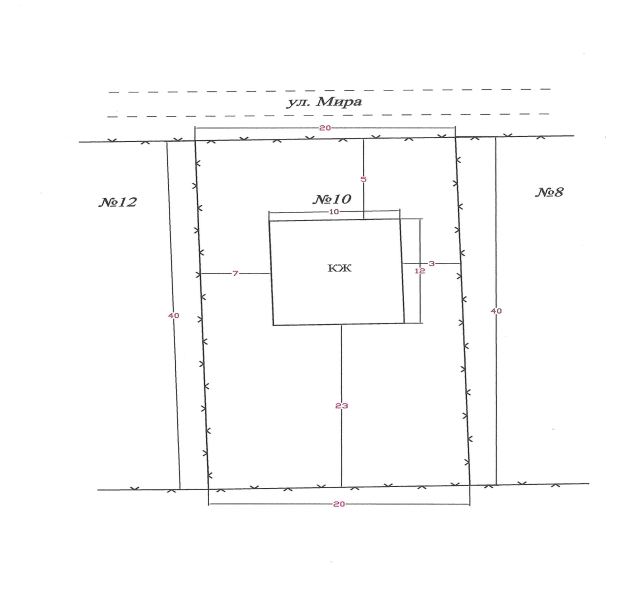 1.1Сведения о физическом лице, в случае если застройщиком является физическое лицо:1.1.1Фамилия, имя, отчество (при наличии)1.1.2Реквизиты документа, удостоверяющего личность (не указываются в случае, если застройщик            является индивидуальным           предпринимателем)1.1.3Основной государственный          регистрационный номер индивидуального предпринимателя (в случае если застройщик является индивидуальным предпринимателем)1.2Сведения о юридическом лице              (в случае если застройщиком является юридическое лицо):1.2.1Полное наименование1.2.2Основной государственный регистрационный номер1.2.3Идентификационный номер налогоплательщика - юридического лица (не указывается в случае, если застройщиком является иностранное юридическое лицо)№Орган, выдавший
уведомлениеНомер документаДатадокументанаправить в форме электронного документа в Личный кабинет на Едином портале государственных и муниципальных услуг (функций)/Портале государственных и муниципальных услуг (функций) Краснодарского краявыдать на бумажном носителе при личном обращении в администрации муниципального образования Тимашевский район либо в многофункциональный центр предоставления государственных и муниципальных услуг расположенном по адресу:направить на бумажном носителе на почтовый адрес:Указывается один из перечисленных способовУказывается один из перечисленных способов1.1Сведения о физическом лице, в случае если застройщиком является физическое лицо:1.1.1Фамилия, имя, отчество (при наличии)Попов Иван Сергеевич1.1.2Реквизиты документа, удостоверяющего личность (не указываются          в случае, если застройщик является          индивидуальным предпринимателем)паспорт гражданина РФ: серия хххх, номер ххххххх, выдан ОУФМС России по Краснодарскому краю в Тимашевском районе от 17.05.20051.1.3Основной государственный           регистрационный номер индивидуального предпринимателя (в случае если застройщик является индивидуальным предпринимателем)нет1.2Сведения о юридическом лице             (в случае если застройщиком является юридическое лицо):нет1.2.1Полное наименованиенет1.2.2Основной государственный регистрационный номернет1.2.3Идентификационный номер налогоплательщика - юридического лица (не указывается в случае, если застройщиком является иностранное юридическое лицо)нет№Орган, выдавший
уведомлениеНомер документаДатадокумента1.Администрация муниципального образования Тимашевский район16-36/13211.08.2022направить в форме электронного документа в Личный кабинет на Едином портале государственных и муниципальных услуг (функций)/Портале государственных и муниципальных услуг (функций) Краснодарского краявыдать на бумажном носителе при личном обращении в администрации муниципального образования Тимашевский район либо в многофункциональный центр предоставления государственных и муниципальных услуг расположенном по адресу:в администрации муниципального образования Тимашевский районнаправить на бумажном носителе на почтовый адрес:Указывается один из перечисленных способовУказывается один из перечисленных способов№ пунктаадминистративногорегламентаНаименование основания для отказа в выдаче дубликата уведомления в соответствии с Административным регламентомРазъяснение причин отказа в выдаче дубликата уведомленияпункт 2.10.3подраздела 2.10несоответствие заявителя кругу лиц, указанных в подразделе 1.2административного регламентаУказываютсяоснования такого вывода1.1Сведения о физическом лице, в случае если застройщиком является физическое лицо:1.1.1Фамилия, имя, отчество (при наличии)1.1.2Реквизиты документа, удостоверяющего личность (не указываются в случае, если застройщик является индивидуальным           предпринимателем)1.1.3Основной государственный регистрационный номер индивидуального предпринимателя (в случае если застройщик является индивидуальным предпринимателем)1.2Сведения о юридическом лице (в случае если застройщиком является юридическое лицо):1.2.1Полное наименование1.2.2Основной государственный регистрационный номер1.2.3Идентификационный номер налогоплательщика - юридического лица (не указывается в случае, если застройщиком является иностранное юридическое лицо)№Орган, выдавшийуведомлениеНомер документаДатадокумента№Данные (сведения),указанные в уведомленииДанные (сведения),которые необходимоуказать в уведомленииОбоснование с указанием реквизита (-ов) документа (-ов), документации, на основании которых принималось решение о выдаче уведомлениянаправить в форме электронного документа в личный кабинет на Едином портале государственных и муниципальных услуг (функций)/Портале государственных и муниципальных услуг (функций) Краснодарского краявыдать на бумажном носителе при личном обращении в администрации муниципального образования Тимашевский район либо в многофункциональный центр предоставления государственных и муниципальных услуг расположенном по адресу:направить на бумажном носителе на почтовый адрес:Указывается один из перечисленных способовУказывается один из перечисленных способов1.1Сведения о физическом лице, в случае если застройщиком является физическое лицо:1.1.1Фамилия, имя, отчество (при наличии)Попов Иван Сергеевич1.1.2Реквизиты документа, удостоверяющего личность (не указываются в случае, если застройщик является индивидуальным предпринимателем)паспорт гражданина РФ: серия хххх, номер ххххххх, выдан ОУФМС России по Краснодарскому краю в Тимашевском районе от 17.05.20051.1.3Основной государственный регистрационный номер индивидуального предпринимателя (в случае если застройщик является индивидуальным предпринимателем)нет1.2Сведения о юридическом лице (в случае если застройщиком является юридическое лицо):нет1.2.1Полное наименованиенет1.2.2Основной государственный регистрационный номернет1.2.3Идентификационный номерналогоплательщика - юридического лица (не указывается в случае, если застройщиком является иностранное юридическое лицо)нет№Орган, выдавшийуведомлениеНомер документаДатадокумента1.Администрация муниципального образования Тимашевский район16-36/13216.07.2022№Данные (сведения),указанные в уведомленииДанные (сведения),которые необходимоуказать в уведомленииОбоснование с указанием реквизита (-ов) документа (-ов), документации, на основании которых принималось решение о выдаче уведомления1.Земельный участок с кадастровым номером 23:31:000000:00Земельный участок с кадастровым номером 23:31:000000:01Выписка из ЕГГРН от 25.07.2022 № 000-000-555-00направить в форме электронного документа в личный кабинет на Едином портале государственных и муниципальных услуг (функций)/Портале государственных и муниципальных услуг (функций) Краснодарского края выдать на бумажном носителе при личном обращении в администрацию муниципального образования Тимашевский район либо в многофункциональный центр предоставления государственных и муниципальных услуг, расположенном по адресу:в администрациюмуниципальногообразованияТимашевский районнаправить на бумажном носителе на почтовый адрес:Указывается один из перечисленных способовУказывается один из перечисленных способов№ пунктаадминистративногорегламентаНаименование основания для отказа во внесении исправлений в уведомление в соответствии с административным регламентомРазъяснение причин отказа во внесении исправлений в уведомлениеПодпункт 1 пункта 2.10.4 подраздела 2.10Несоответствие заявителя кругу лиц, указанных в подразделе 1.2 административного регламентаУказываются основания такого выводаПодпункт 2 пункта 2.10.4 подраздела 2.10Отсутствие факта допущения опечатки или ошибки в уведомленииУказываются основания такого вывода№ пункта Административного
регламентаНаименование основания для отказа в соответствии с административным регламентомРазъяснение причин отказа в приеме документовПодпункт 1пункта 2.9.1 подраздела 2.9Непредставление заявителем в ходе личного приема паспорта гражданина Российской Федерации либо иного документа, удостоверяющего личность, в соответствии с законодательством Российской Федерации или невозможность установить личность заявителя, посредством идентификации и аутентификации с использованием информационных технологий, предусмотренных частью 18 статьи 14.1 Федерального закона от 27 июля 2006 г. № 149-ФЗ «Об информации, информационных технологиях и о защите информации»Указываются основания такого выводаПодпункт 2пункта 2.9.1 подраздела 2.9Уведомление об окончании строительства, запрос о предоставлении услуги поданы в администрацию муниципального образования Тимашевский район, в полномочия которой не входит предоставление услугиУказывается, какое ведомство предоставляет услугу, информация о его местонахожденииПодпункт 3пункта 2.9.1 подраздела 2.9Выявлено некорректное заполнение обязательных полей в форме (отсутствие заполнения, недостоверное, неполное либо неправильное заполнение)Указывается отсутствие заполнения, недостоверное, неполное либо неправильное заполнение формыПодпункт 4пункта 2.9.1 подраздела 2.9Выявлено предоставление не полного комплекта документовУказывается перечень недостающих документовПодпункт 5пункта 2.9.1 подраздела 2.9Представленные документы утратили силу на момент обращения за услугой (документ, удостоверяющий личность; документ, удостоверяющий полномочия представителя заявителя, в случае обращения за предоставлением услуги указанным лицом)Указывается перечень документов, утративших силуПодпункт 6пункта 2.9.1 	подраздела 2.9Представленные документы содержат подчистки и исправления текста, не заверенные в порядке, установленном законодательством Российской ФедерацииУказывается исчерпывающий перечень документов, содержащих подчистки и исправления текста, не заверенные в порядке, установленном законодательством Российской ФедерацииПодпункт 7пункта 2.9.1 подраздела 2.9Документы содержат повреждения, наличие которых не позволяет в полном объеме использовать информацию и сведения, содержащиеся в документах для предоставления услугиУказывается исчерпывающий перечень документов, содержащих поврежденияПодпункт 8пункта 2.9.1 подраздела 2.9Подача уведомления об окончании строительства, запроса о предоставлении услуги и документов, необходимые для предоставления услуги, в электронной форме с нарушением требований, установленных пунктом 3.8.3. подраздела 3.8 регламентаУказывается исчерпывающий перечень документов, поданных с нарушением указанных требований, а также нарушенные требованияПодпункт 9пункта 2.9.1 подраздела 2.9Выявлено несоответствие копий документов их оригиналамУказывается несоответствие копий документов и оригиналовПодпункт 10пункта 2.9.1 подраздела 2.9Выявлено несоблюдение установленных условий признания действительности, усиленной квалифицированной электронной подписи, которой подписан электронный документ (пакет электронных документов), в соответствии со ст.11 Федерального закона от 6 апреля 2011 г. № 63-ФЗ «Об электронной подписи»Указывается исчерпывающий перечень электронных документов, не соответствующих указанному критерию№ пункта административногорегламентаНаименование оснований оставления документов без рассмотрения в соответствии с административным регламентомРазъяснение причин оставления документов без рассмотренияПодпункт 1пункта 2.9.4подраздела 2.9В уведомлении об окончании строительства отсутствуют сведения, предусмотренные частью 16 статьи 55 Градостроительного кодекса Российской Федерации или документов, предусмотренных подпунктами 2 - 5 пункта 2.6.1 подраздела 2.6 регламентаУказываютсяоснования такоговыводаПодпункт 2пункта 2.9.4подраздела 2.9Уведомление об окончании строительства поступило после истечения десяти лет со дня поступления уведомления о планируемом строительстве, в соответствии с которым осуществлялись строительство или реконструкция объекта ИЖС или садового дома, либо уведомление о планируемом строительстве таких объекта ИЖС или садового дома ранее не направлялось (в том числе было возвращено застройщику в соответствии с частью 6 статьи 51.1 Градостроительного кодекса Российской Федерации)Указываютсяоснования такоговыводаПодпункт 3пункта 2.9.4подраздела 2.9Заявителем подано заявление об оставлении уведомления об окончании строительства или запроса о предоставлении услуги без рассмотренияУказываютсяоснования такоговывода